欧普SRM项目内部用户操作手册        非生采购流程-终端建设-展柜类文档作者:	hand创建日期:         	2020-3-9确认日期:         	控制编码:	当前版本:	1.0文档控制修改记录复核记录审批记录1.非目录化采购 1.1终端建设采购申请1.1.1终端建设费用申请路径：BPM系统，新建流程-终端建设费用申请 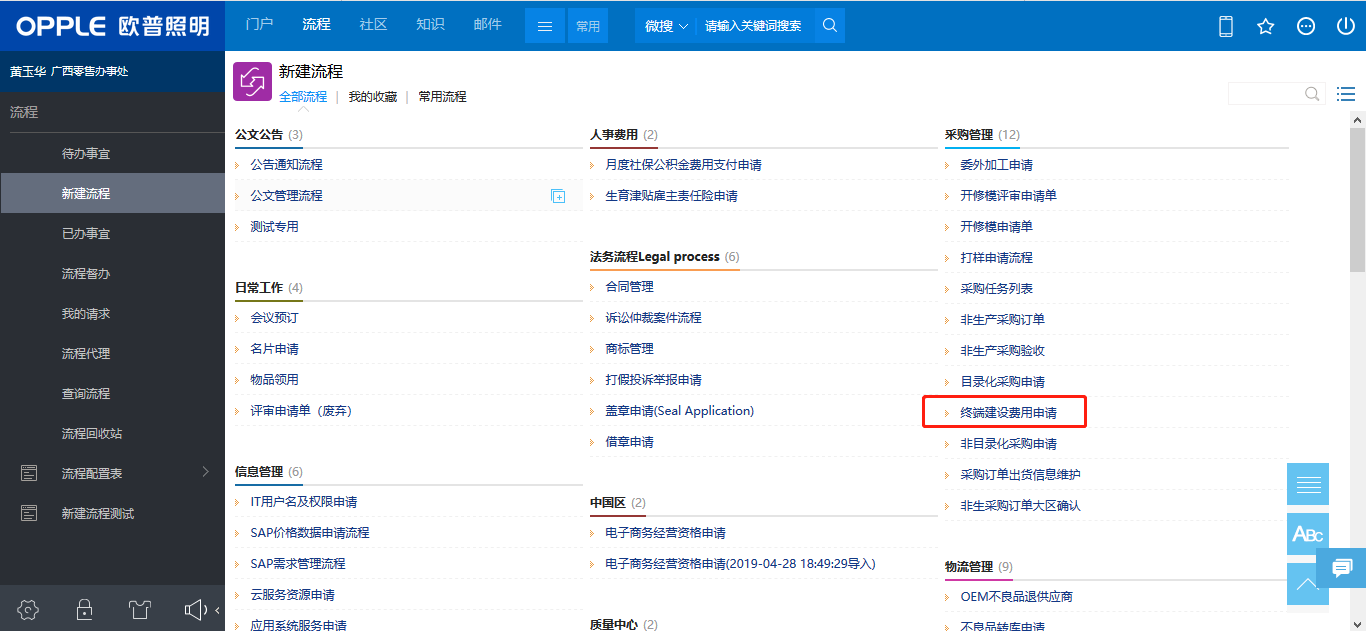 进入“终端建设申请”界面，维护终端建设采购费用申请并提交审核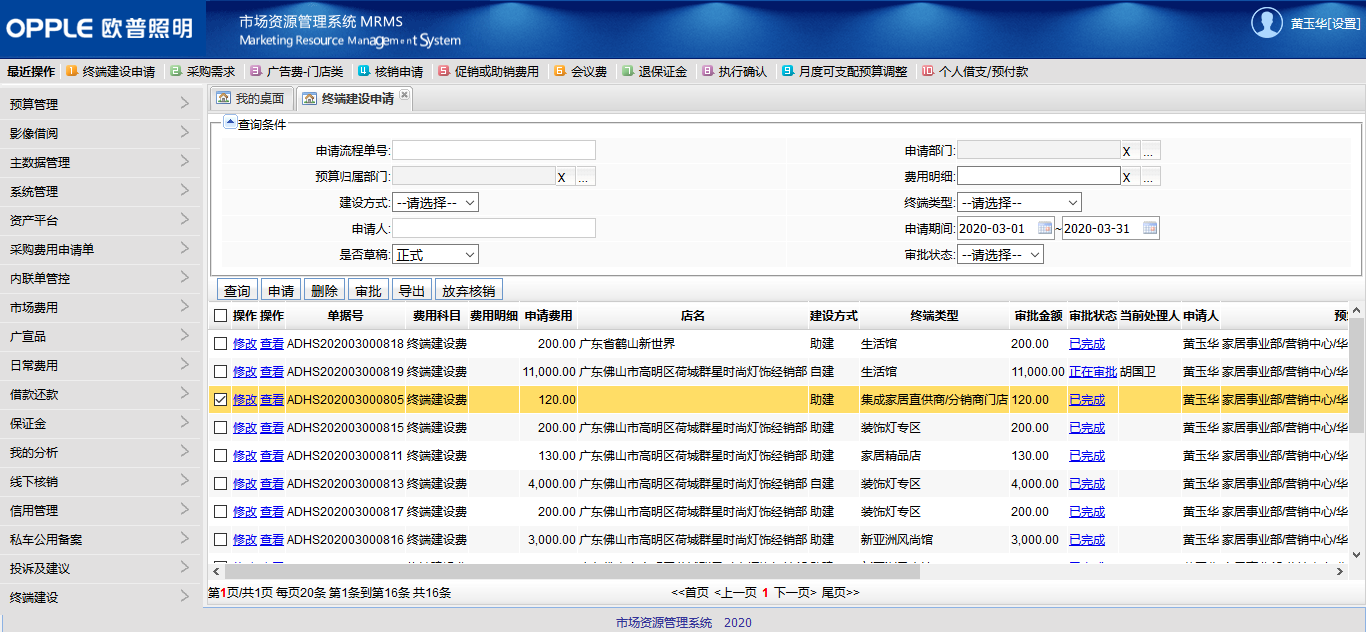 1.1.2终端建设采购申请路径：MM系统，采购费用申请单-终端采购需求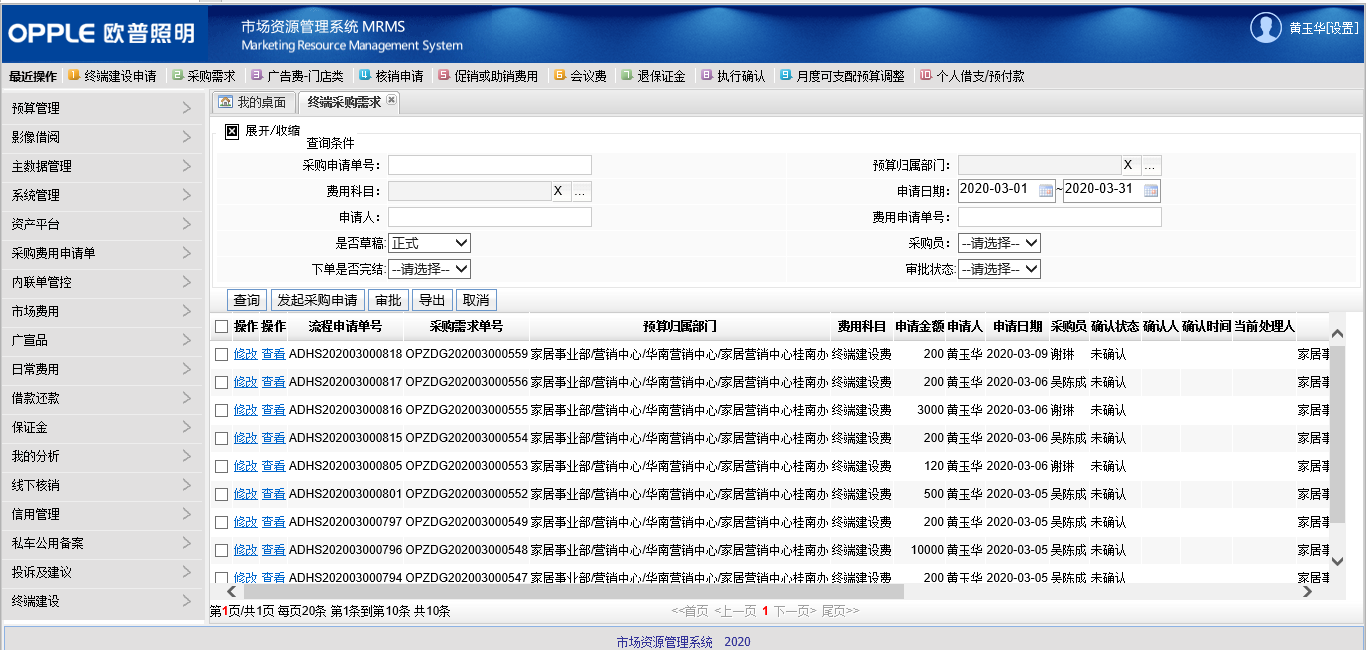 勾选审核通过的终端建设费用申请单，发起终端建设采购申请，选择采购类别为“终端建设-展柜类”，维护完成后提交审核。终端建设-展柜类采购申请审核通过之后，传入SRM系统执行后续操作。1.2终端建设-展柜类采购订单路径：BPM系统，新建流程-非生产采购订单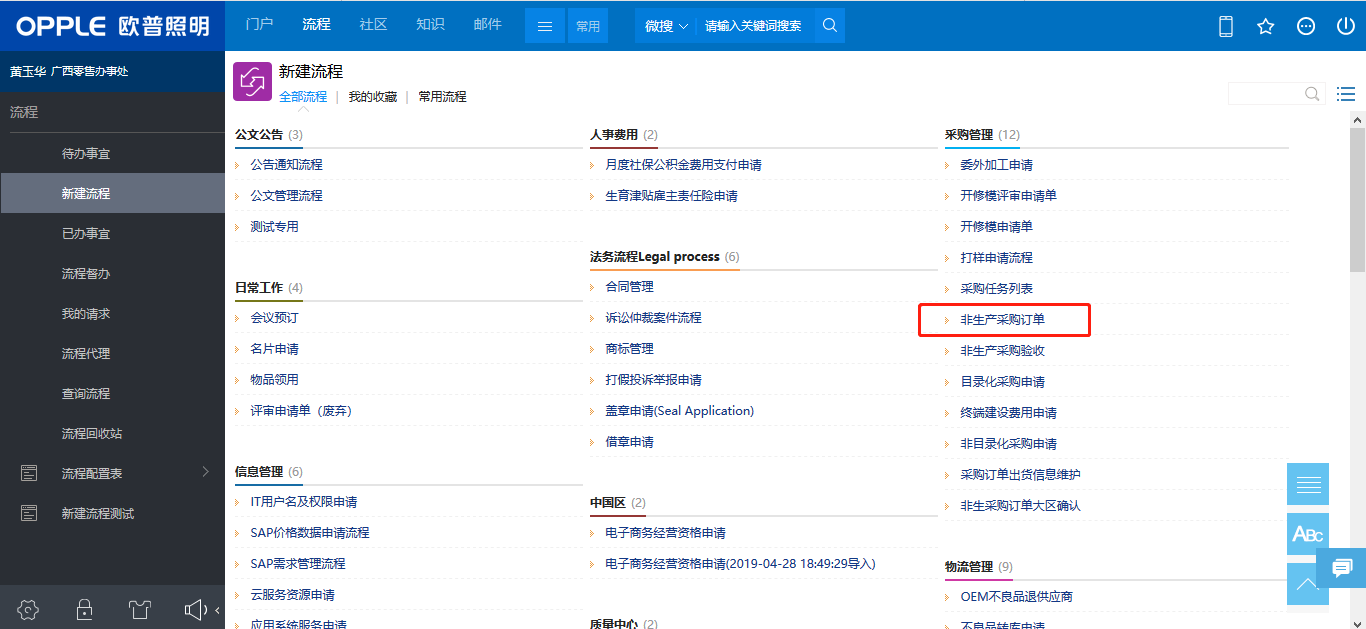 进入SRM系统的非生产采购订单维护功能界面。1.2.1待转订单“待转订单”tab页，罗列所有传入SRM系统的非目录化采购申请，采购员可以对非目录化采购申请执行“申请转询/竞价”、“申请转招标”、“申请手工下单”、“转交”或者“结案”操作。申请转询/竞价：由被勾选的申请行发起询价单，采购员通过SRM系统执行后续的询价流程申请转招标：由被勾选的申请行发起招标书，采购员通过SRM系统执行后续的招标流程申请手工下单：由被勾选的申请行发起订单，采购员维护订单信息后提交审批、发布转交：采购员可以将分配给自己的采购申请转交给其他采购员处理，转交后不可再对此申请进行处理结案：采购员可以对不需要再进行采购的申请执行结案操作，释放占用的预算（已下单状态的采购申请不可以执行结案操作）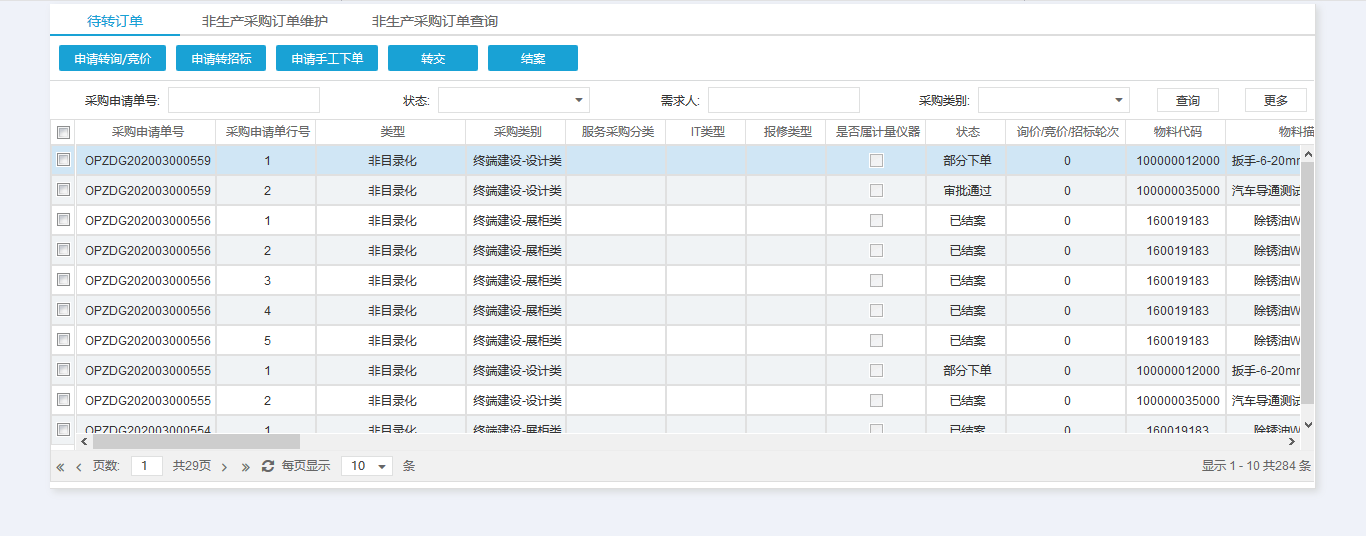 1.2.1.1申请转询/竞价由非目录化采购申请生成询价单完成询价流程，在“核价”环节可以选择是否生成非目录化采购订单。若是需要根据当前的询价结果生成对应的采购订单，则“选择策略”为“生成非生订单”，维护选用的公司及每个公司分配的数量后，点击上方的“提交”按钮提交核价结果，系统自动生成对应的采购订单，可以在SRM系统中的‘非生产采购维护’功能的“非生产采购订单维护”功能中查看到生成的订单。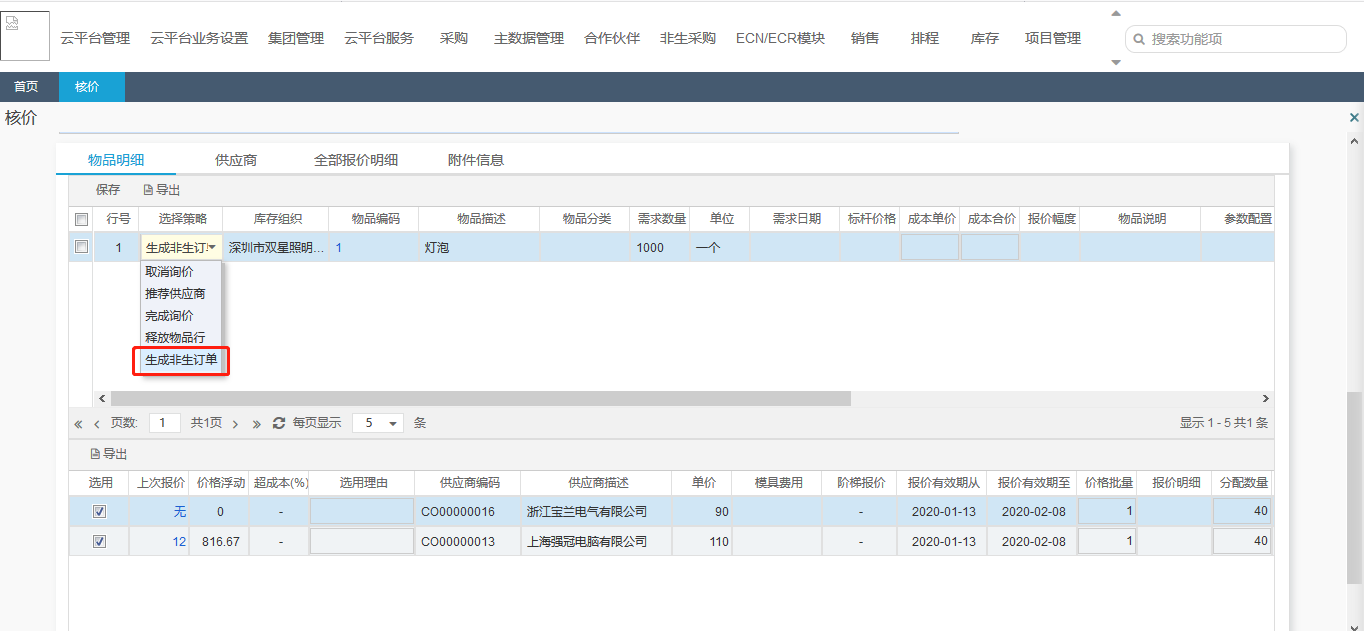 1.2.1.2申请转招标由非目录化采购申请生成招标书完成招标流程，在“正式评标”环节可以选择是否生成非目录化采购订单。若是需要根据当前的招标结果生成对应的采购订单，则为被选用供应商分配数量之后，点击上方的“提交并生成订单”按钮，系统自动生成对应的采购订单，可以在SRM系统中的‘非生产采购维护’功能的“非生产采购订单维护”功能中查看到生成的订单。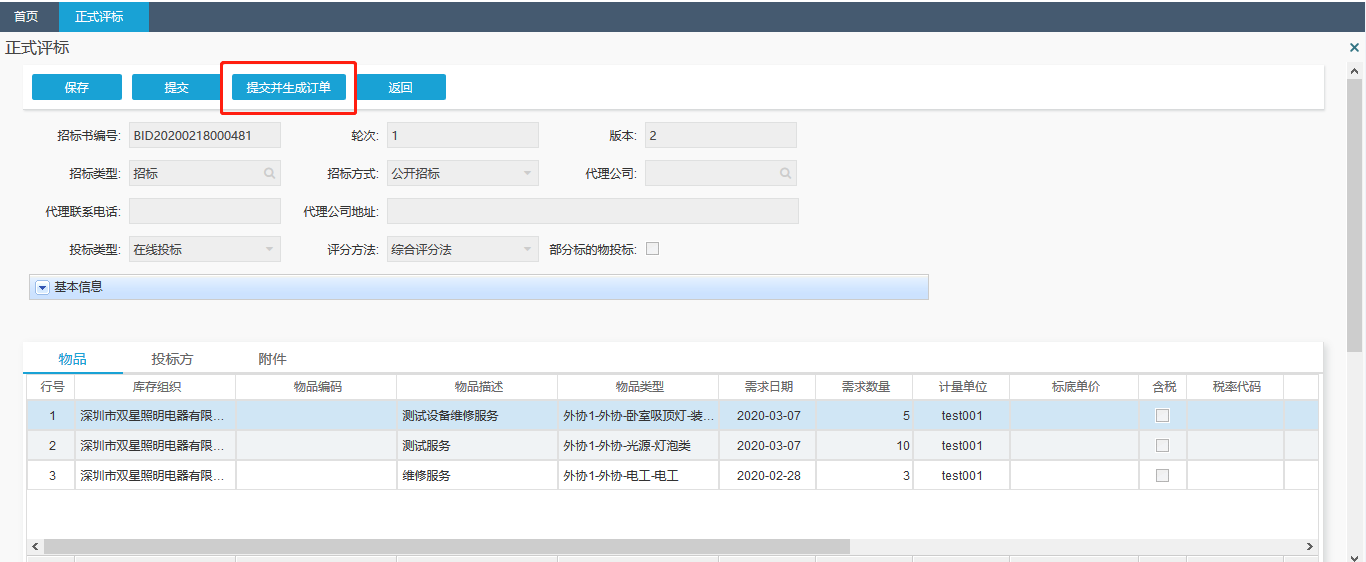 1.2.2非生产采购订单维护“非生产采购订单维护”tab页，罗列了所有非生产采购订单，根据订单的不同状态可以对订单执行不同的操作。对于终端建设-展柜类、非目录化采购订单而言，采购员可以维护订单的基本信息，并提交至BPM进行审核，订单审核通过后传入SAP，SAP回写SAP订单号后订单自动发布给供应商，同时传输订单信息至MM系统。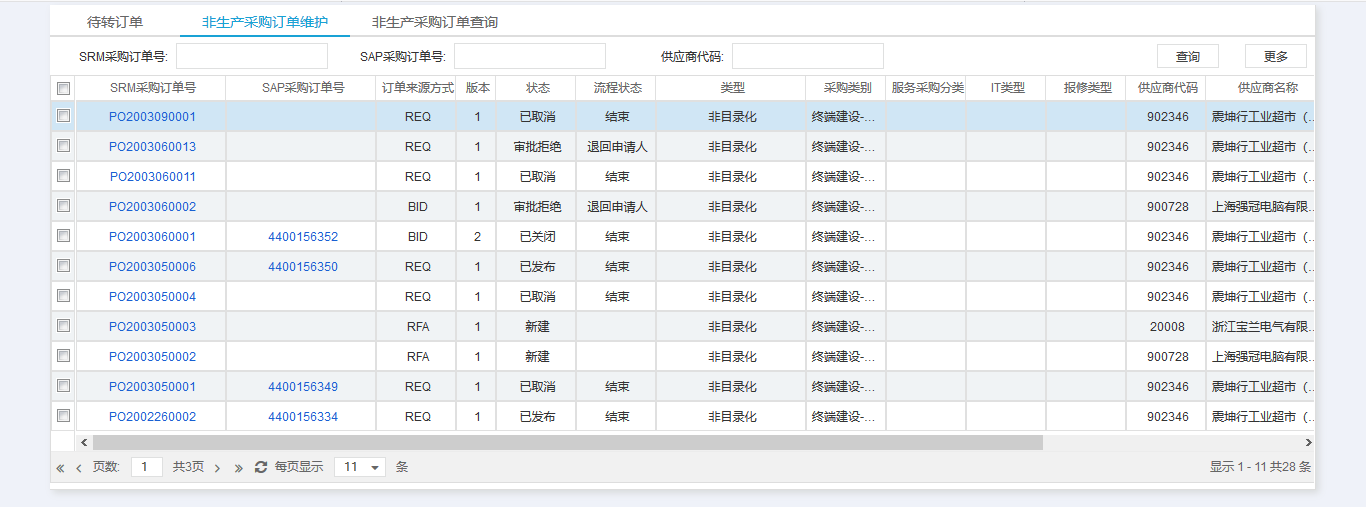 1.2.3非生产采购订单查询“非生产采购订单查询”tab页，罗列了所有非生产采购订单并且以行为维度进行展示。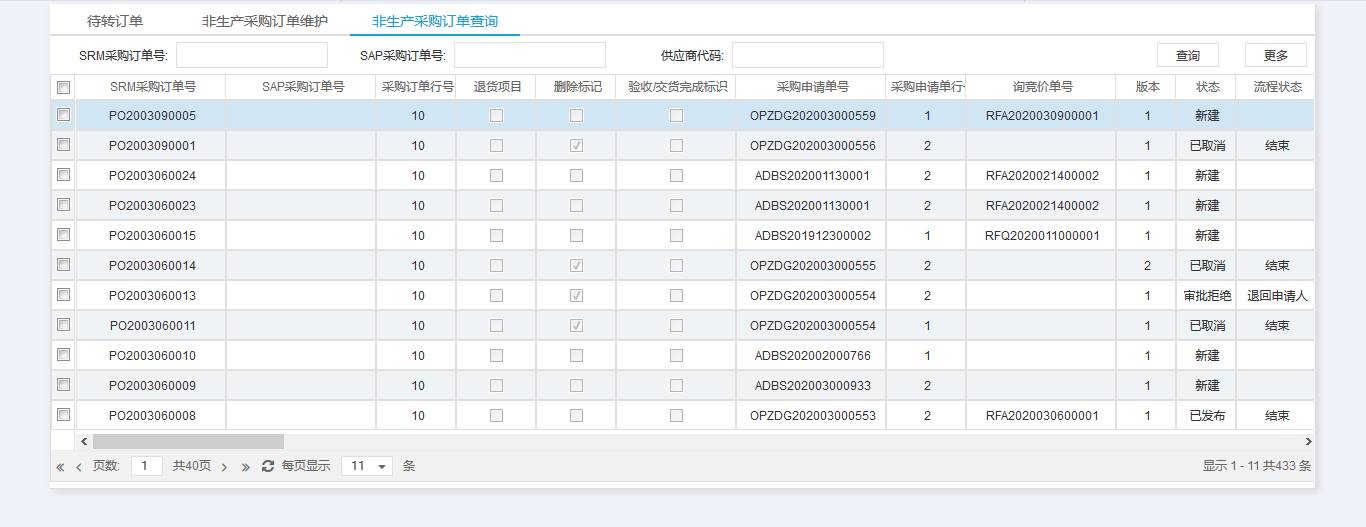 1.3收货入库1.3.1出库单维护路径：BPM系统，新建流程-采购订单出库信息维护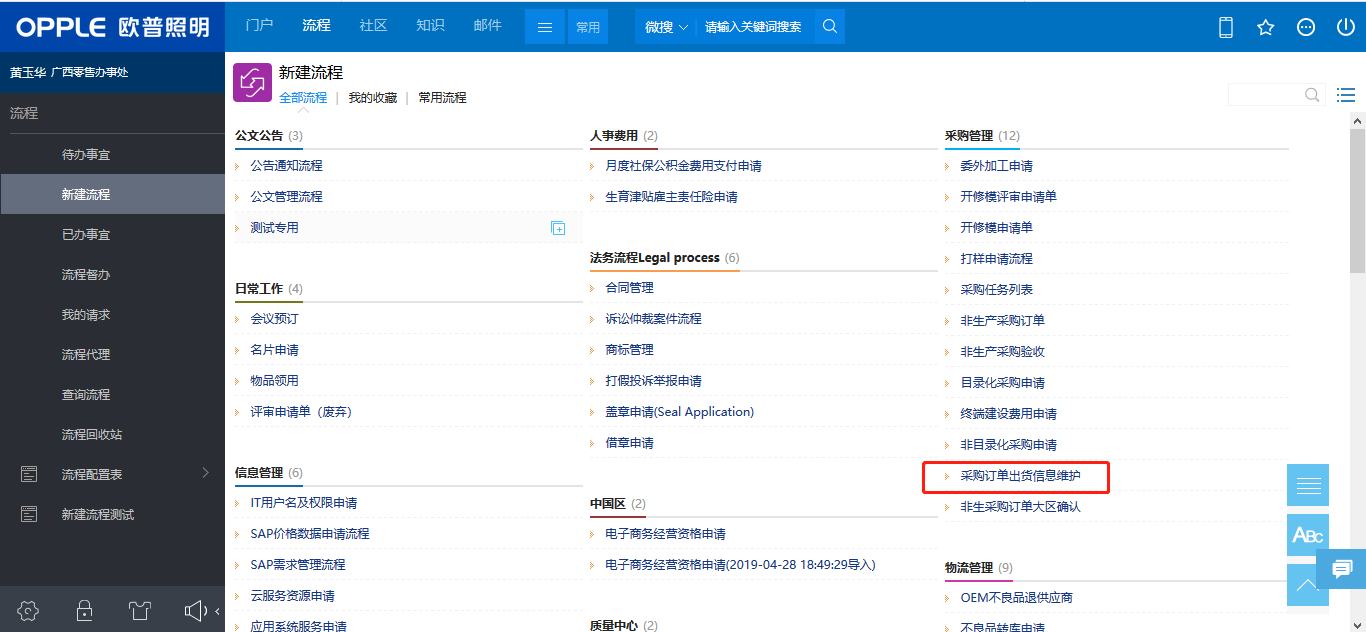 进入SRM系统的“出库单创建及确认”功能，在“出库单创建”tab页中罗列了所有可以维护出库单的订单信息并以行为维度进行展示。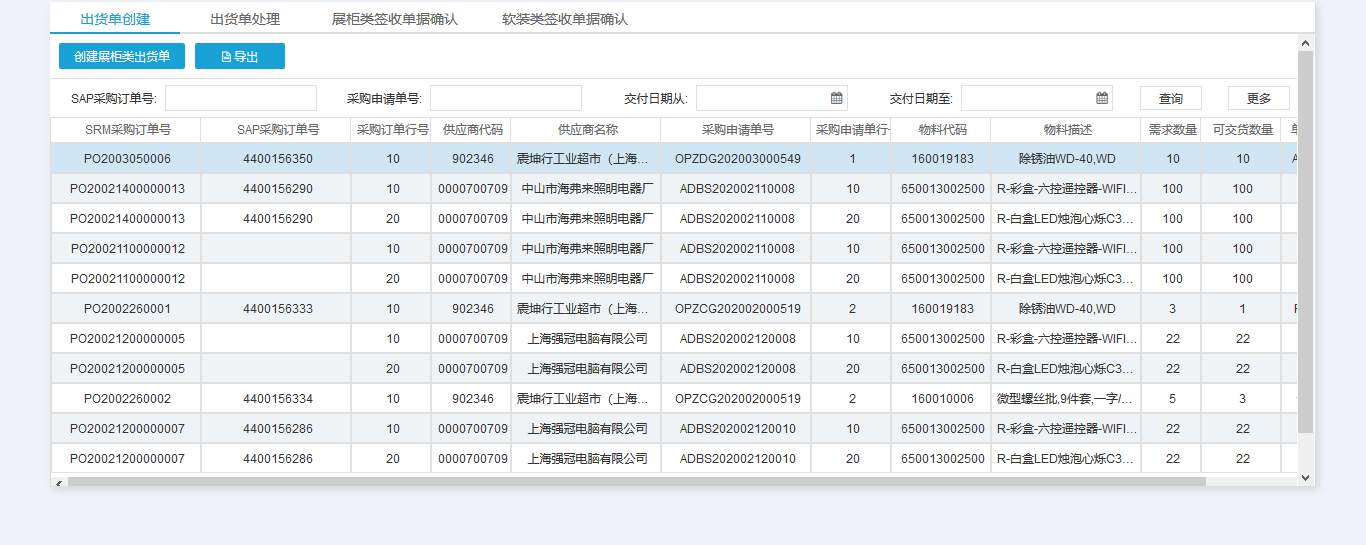 采购员浏览订单行信息后，确认需要创建出库单的部分，点击“创建展柜类出库单”按钮，跳转至展柜类出库单创建页面。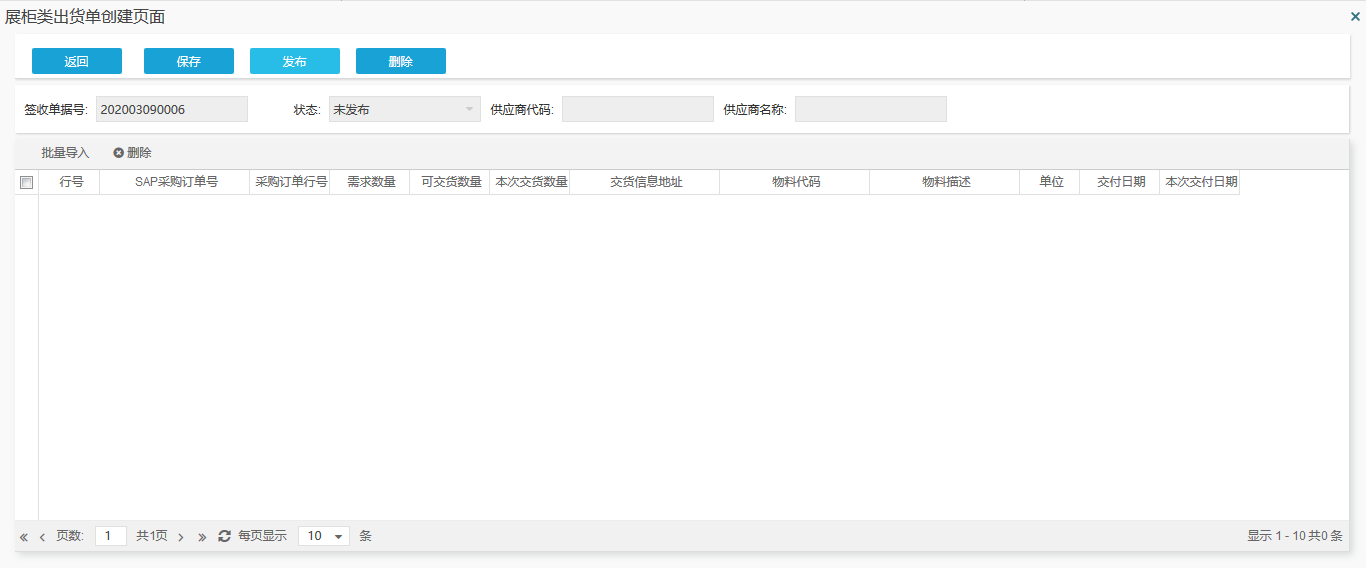 点击“批量导入”按钮进入导入页面，通过模板导入出库单明细信息。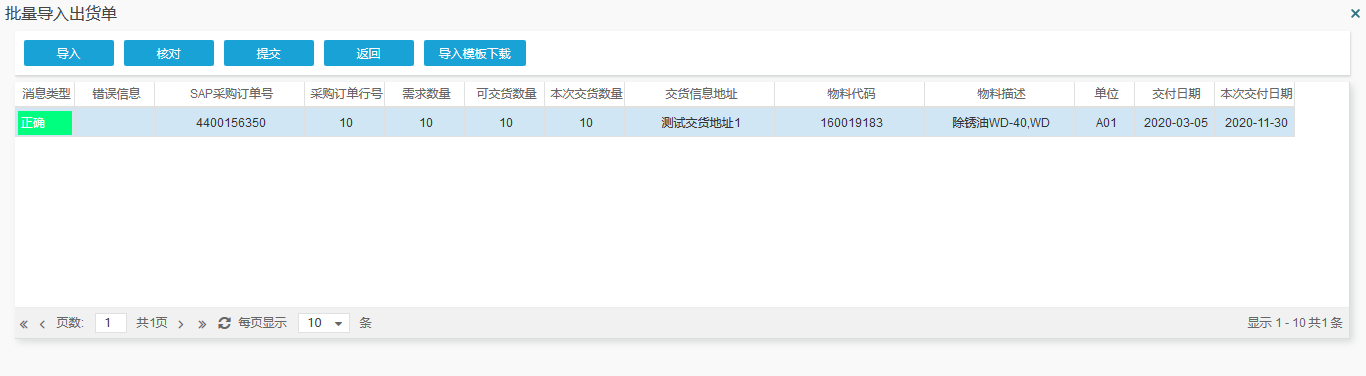 出库单明细信息导入后核对无误，提交后可以在出库单明细界面，对导入的部分信息进行修改。信息维护完成后，业务人员将出库单发布给供应商。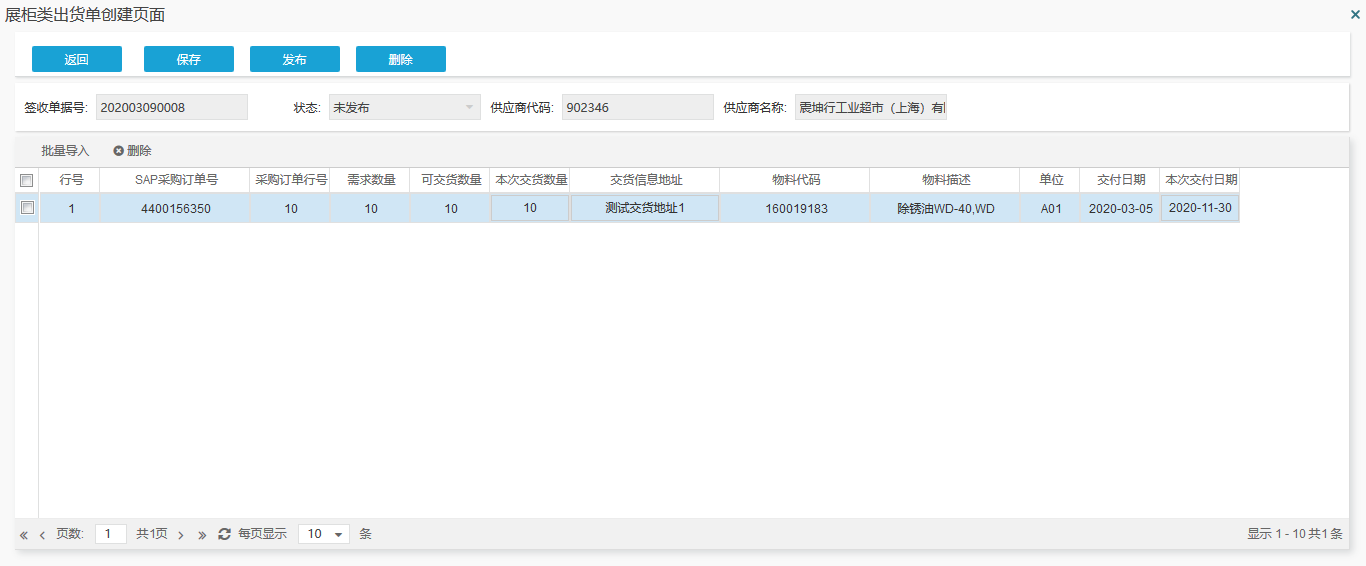 出库单维护完成后，会展示在“出库单处理”tab页中，在此tab页中可以查看出库单的具体信息并对“未发布”状态的出库单执行发布操作。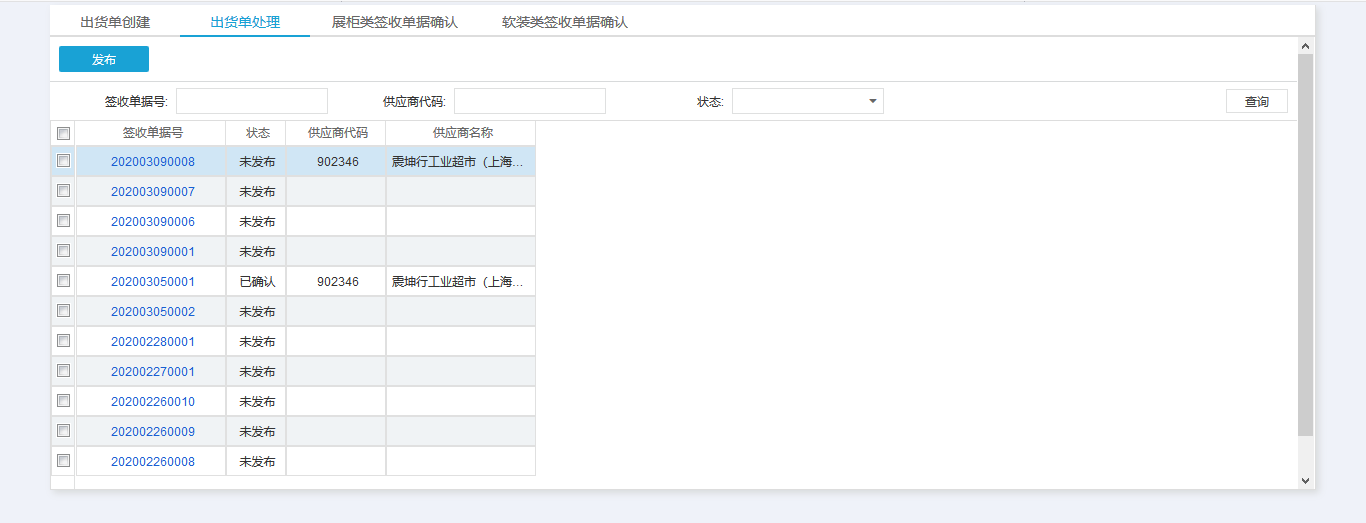 1.3.2供应商上传签收单据路径：SRM系统，销售-销售订单确认-展柜类签收单据上传供应商收到采购方发布的出货单后，可以在“展柜类签收单据上传”tab中查看到所有收到的出库单信息。在根据出库单完成送货后，可以将“签收单据”上传，并提交给采购方进行确认。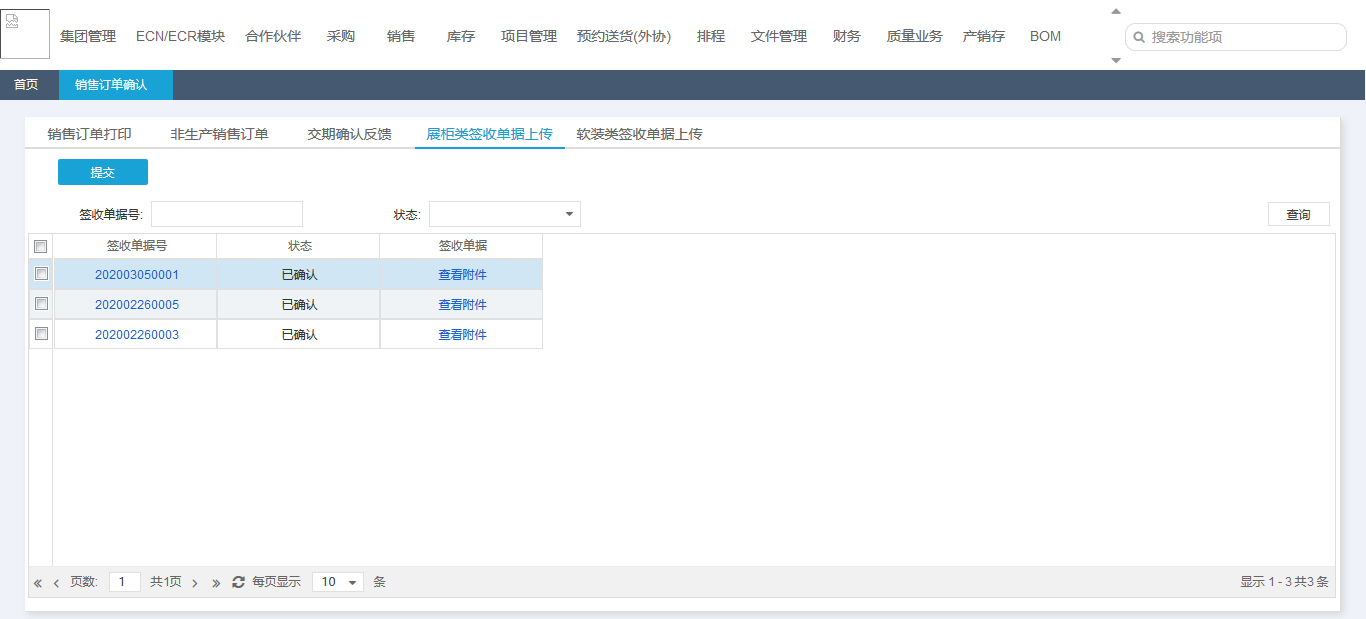 1.3.3出库单确认路径：BPM系统，新建流程-采购订单出库信息维护出库单发布给供应商之后，供应商按照出库单的信息进行发货，并将签收凭证以附件的方式上传至系统，提交至欧普照明的业务人员进行确认。“展柜类签收单据确认”tab中，查看到所有供应商已经提交的出库单记录，欧普照明的业务人员可以核对供应商上传的签收单据附件并确认。备注：展柜类采购的入库，必须在SAP中进行，SRM系统仅提供“确认签收单据”的作用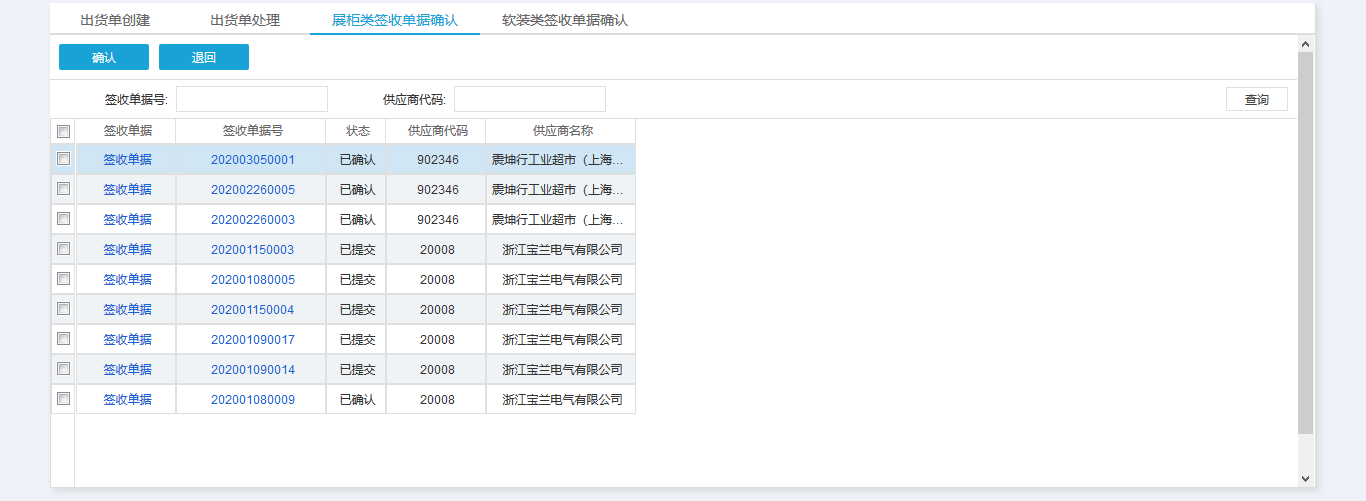 1.4非生对账1.4.1非生对账单创建路径：SRM系统，财务-采购账单-非生产性物料对账单发布点击“创建”按钮，进入“对账单创建”界面。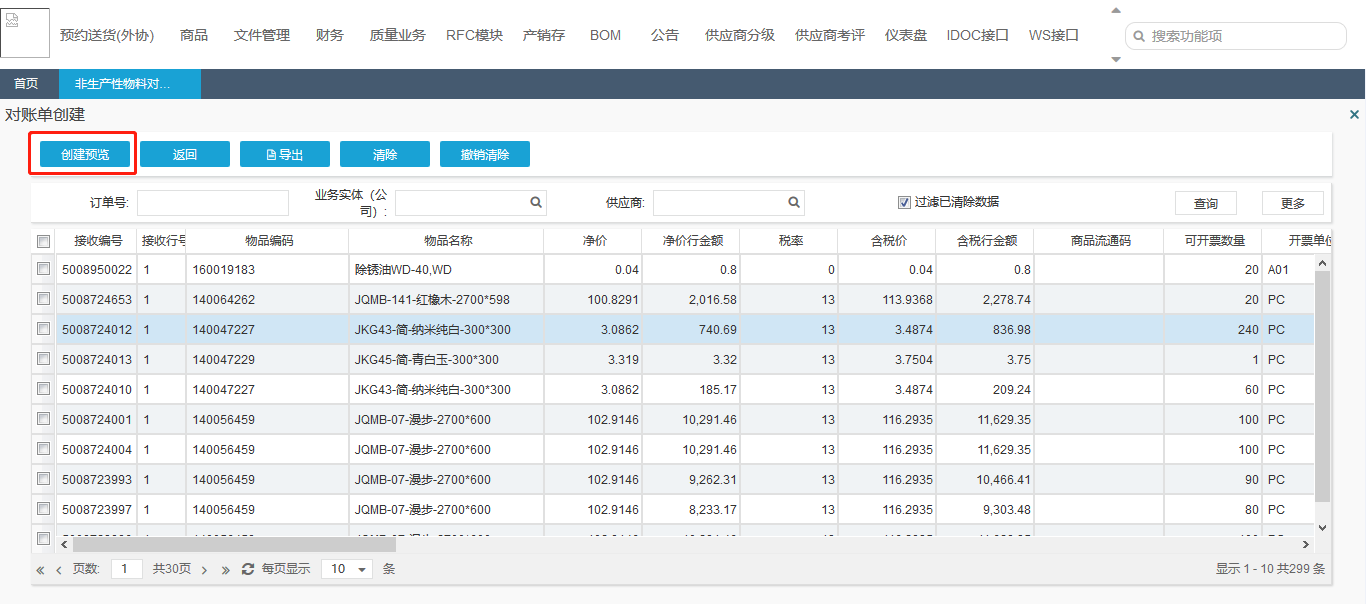 在“对账单创建”界面中罗列了所有可以创建对账单的“接收记录”，勾选需要创建对账单的接收记录，点击“创建预览”按钮，维护完成对账单信息后点击“创建”按钮。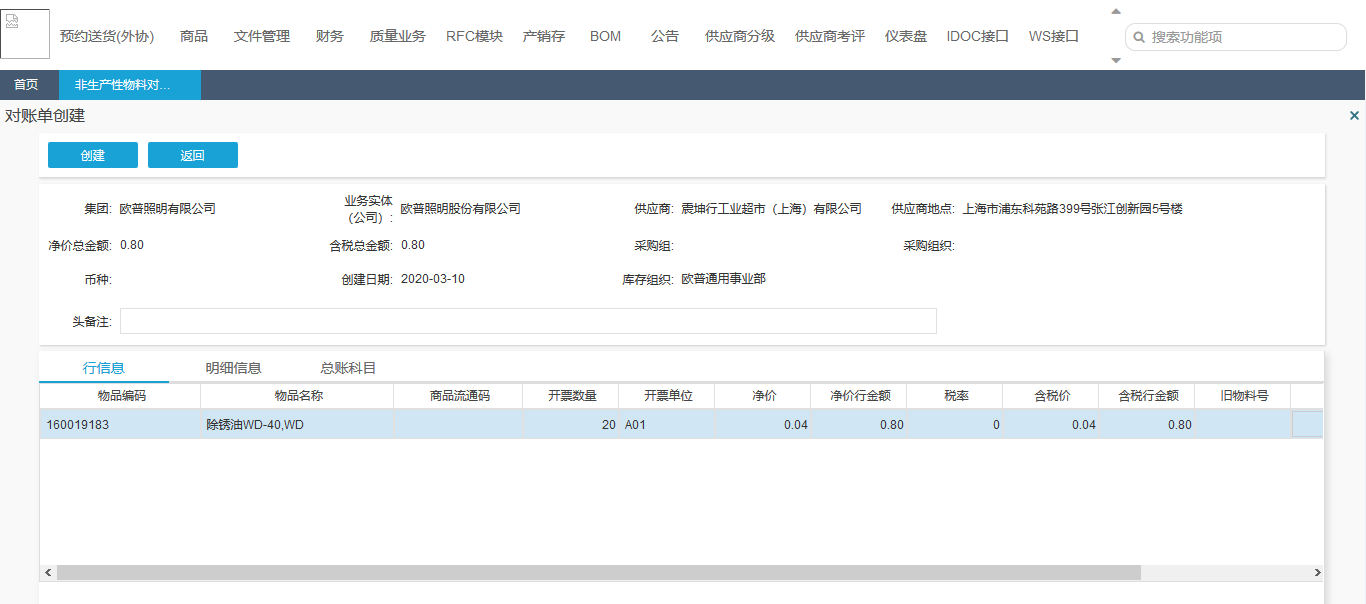 1.4.2非生对账单预制、发布路径：SRM系统，财务-采购账单-非生产性物料对账单发布对于已经完成创建的非生产对账单，勾选之后点击“预制”按钮，会将对账单的信息传入SAP系统预制发票。SAP返回预制成功的信息后，对账单会自动发布给供应商，由供应商进行确认。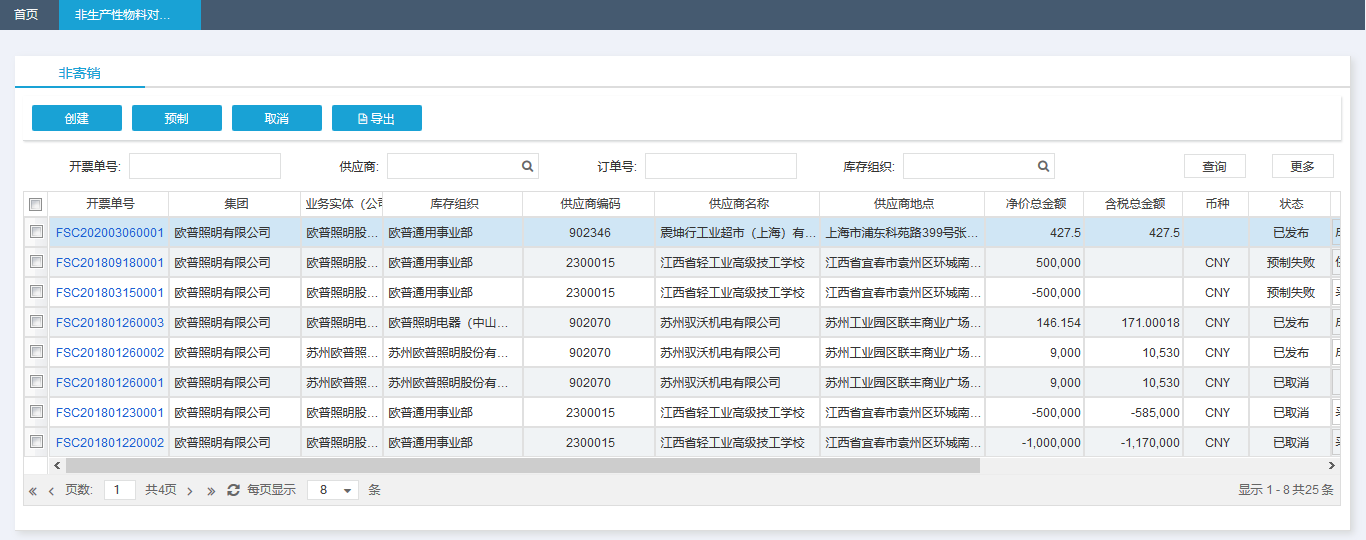 1.4.3供应商确认开票路径：SRM系统，财务-销售账单-确认开票供应商收到采购方发布的对账单信息后，经过核对对对账单执行确认。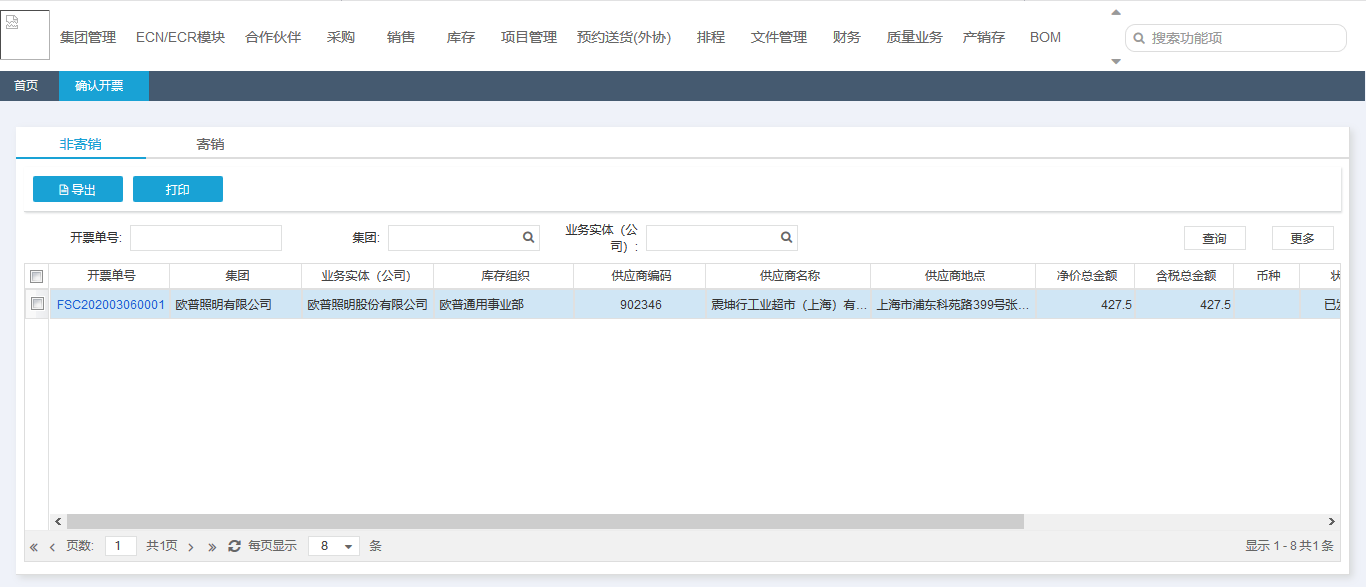 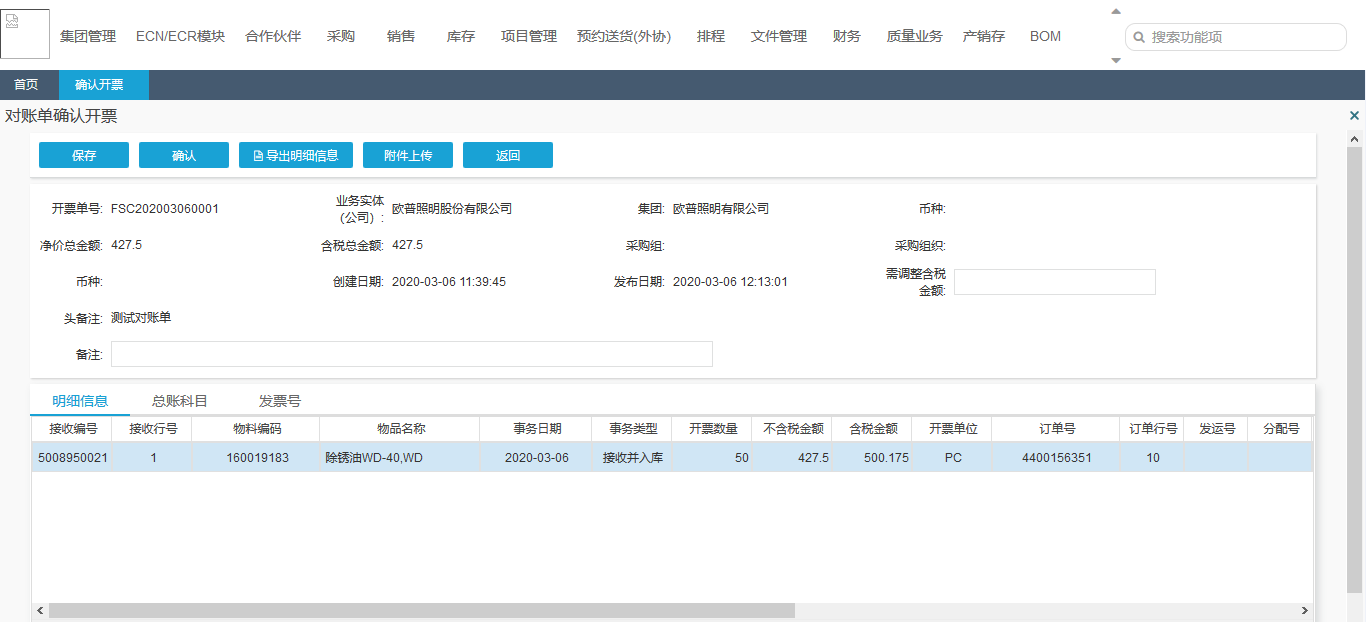 2.目录化内部商城采购 2.1终端建设采购申请2.1.1终端建设费用申请路径：BPM系统，新建流程-终端建设费用申请 进入“终端建设申请”界面，维护终端建设采购费用申请并提交审核审核通过之后的生成正式的费用申请2.1.2终端建设采购申请创建路径：BPM系统，流程-新建流程-目录化采购申请 点击目录化采购申请，进入“商城”界面进行选买  选择企业选买，并维护相关信息维护完成之后可进行商品选买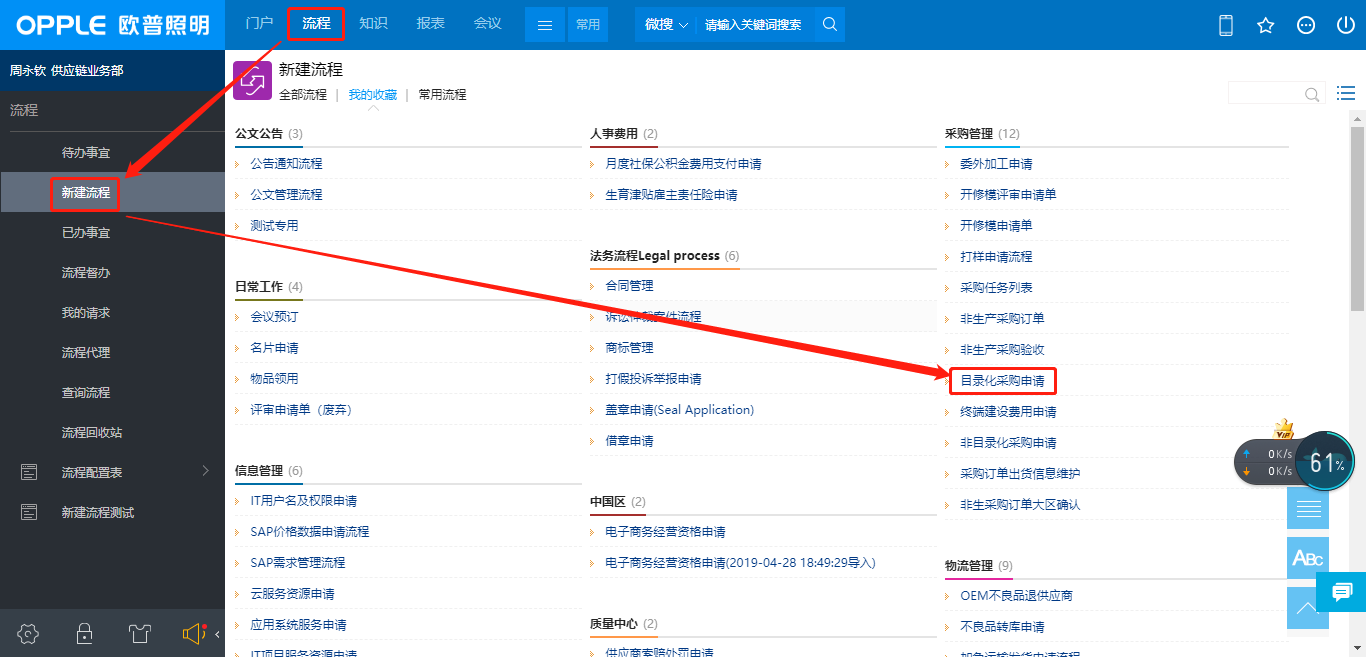 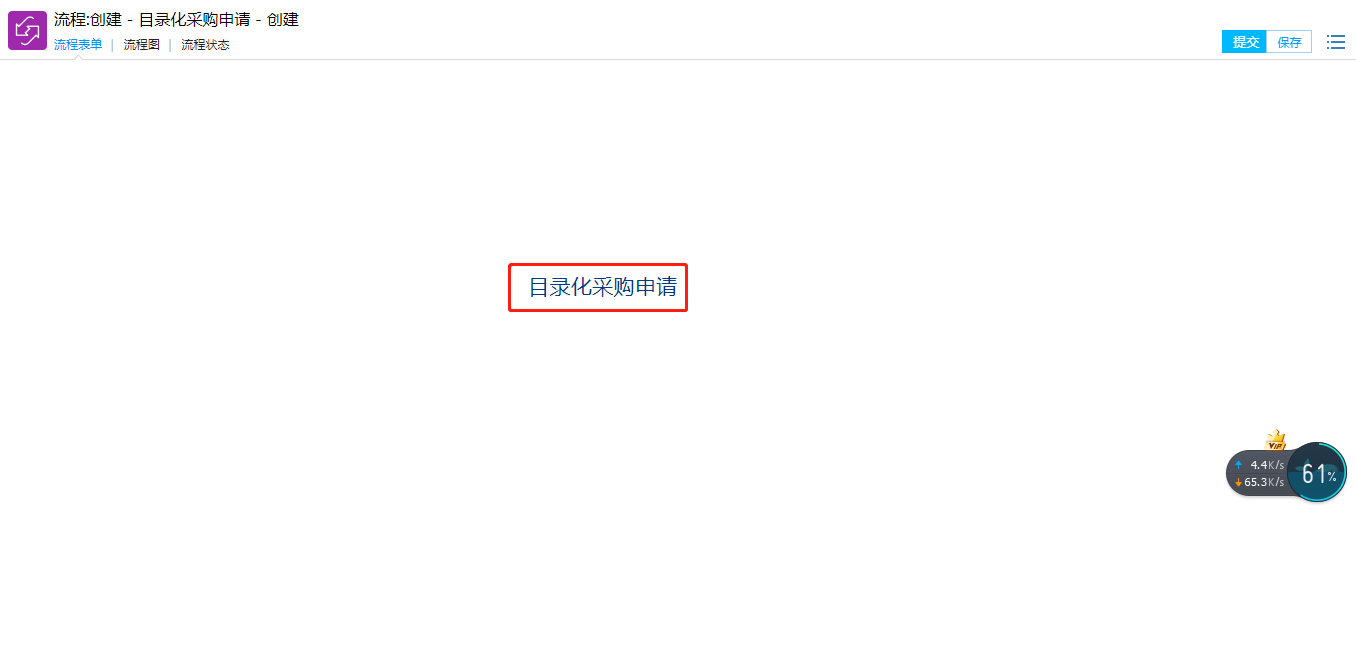 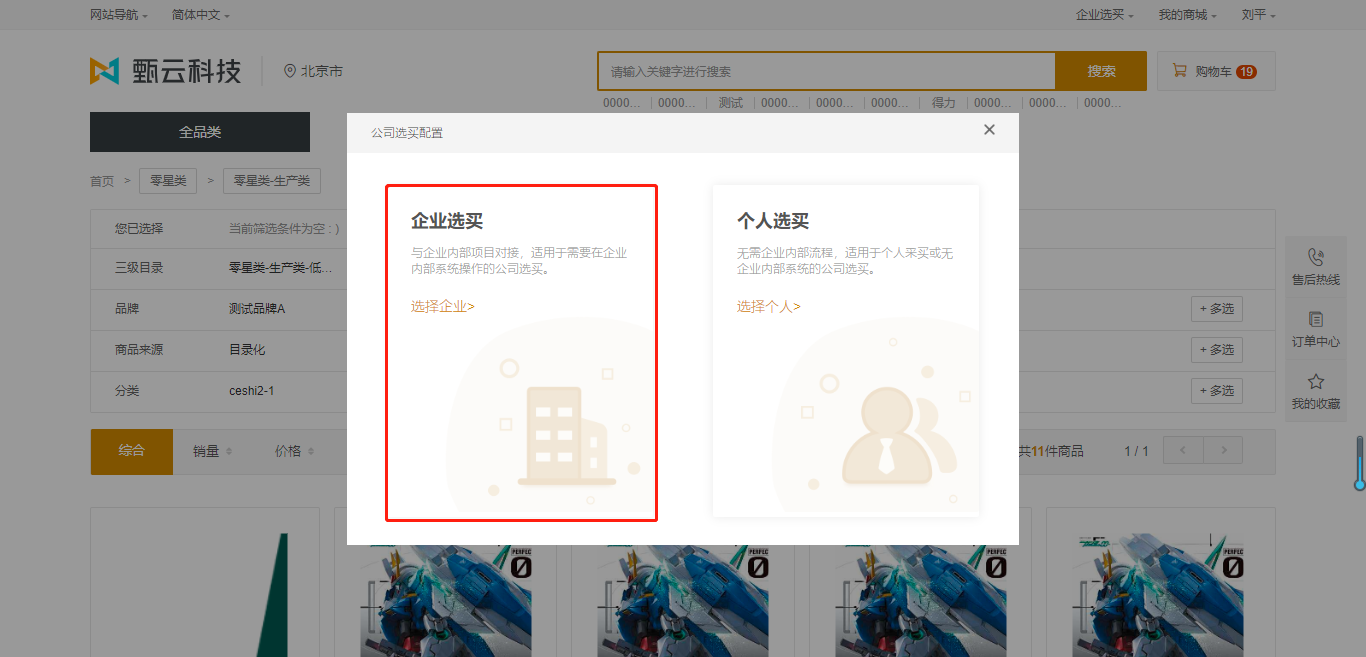 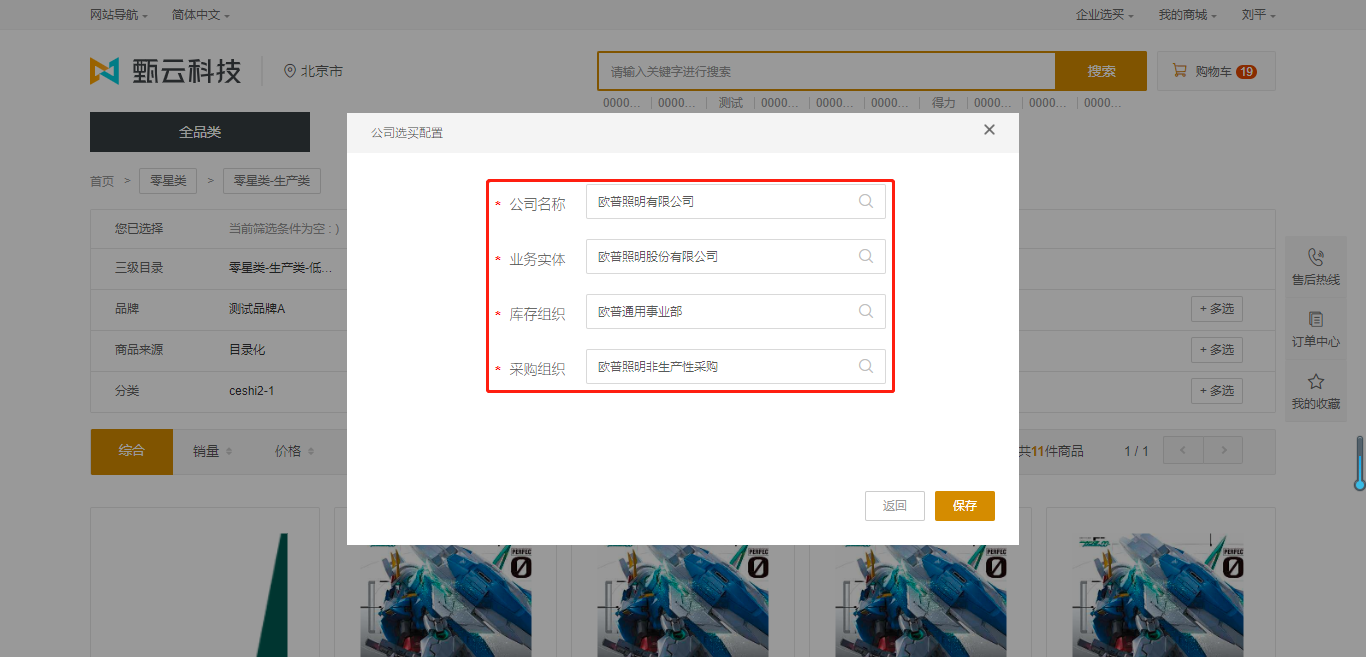 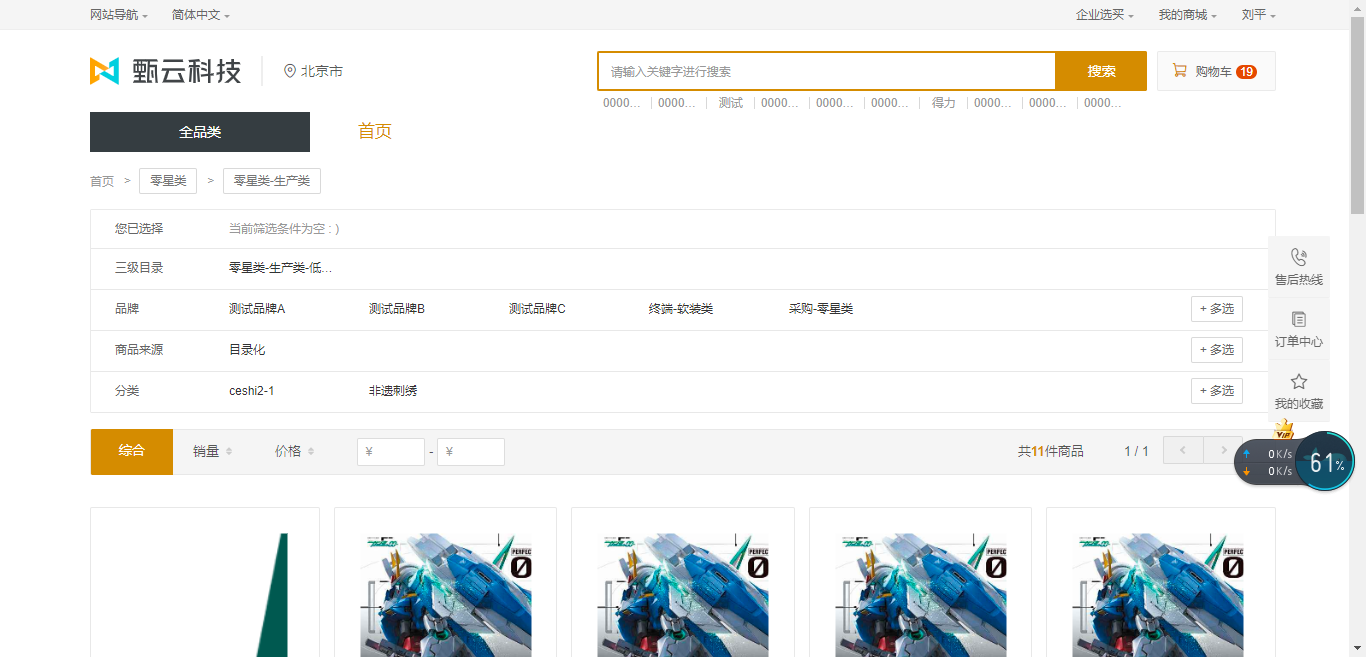 进入商城选择全品类-目录化，查询得到的产品在均属于目录化内部商城的商品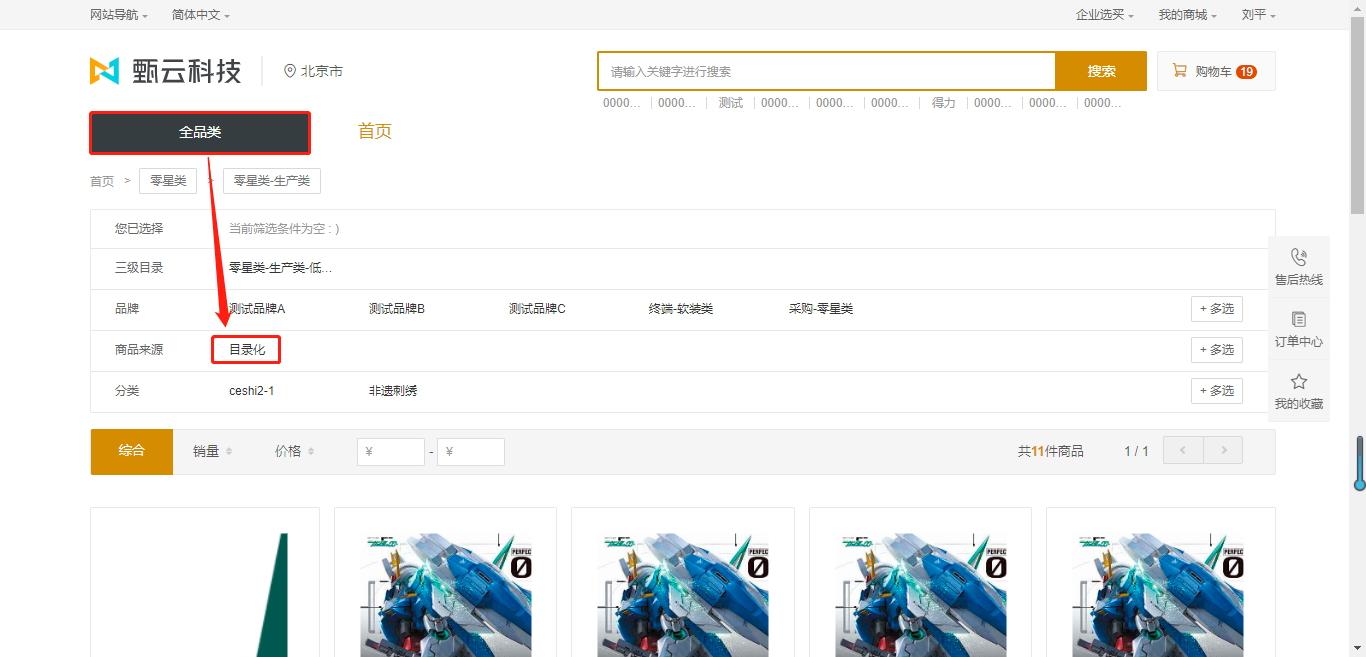 点击商品即可查看商品明细，选择购买数量之后可看到是否有货的提示，若有货则可直接加入购物车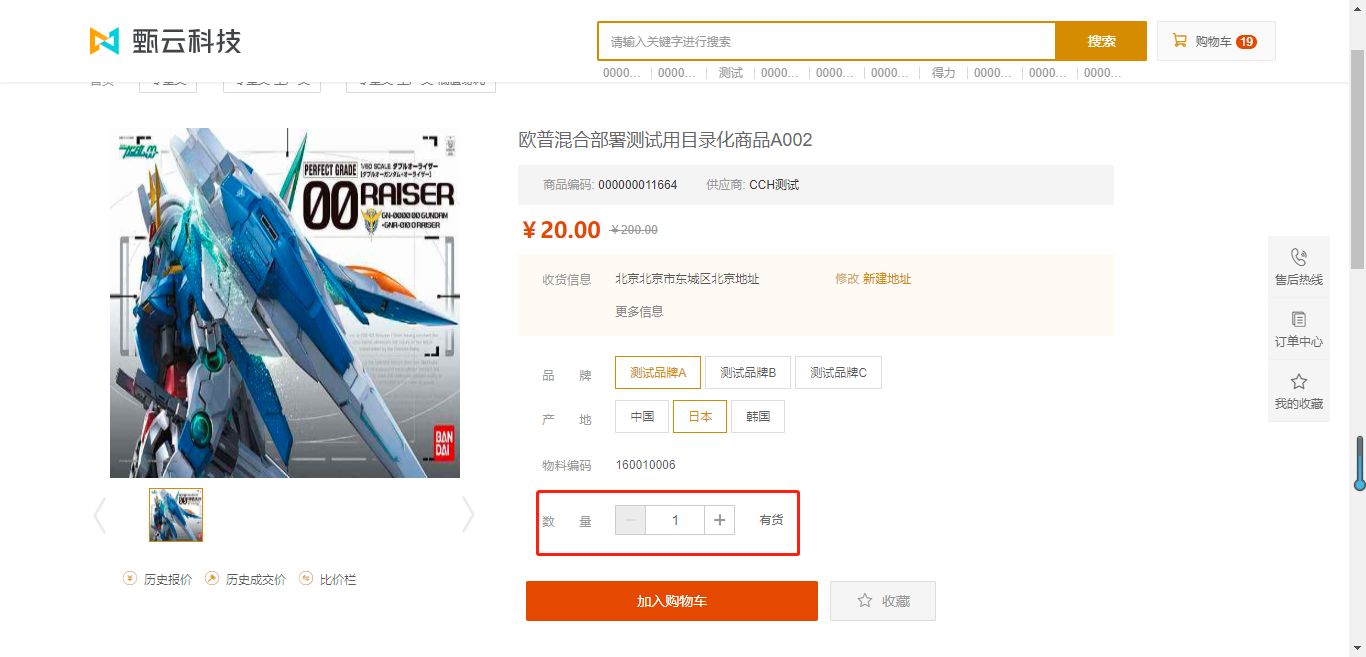 同时可以新建、修改收货地址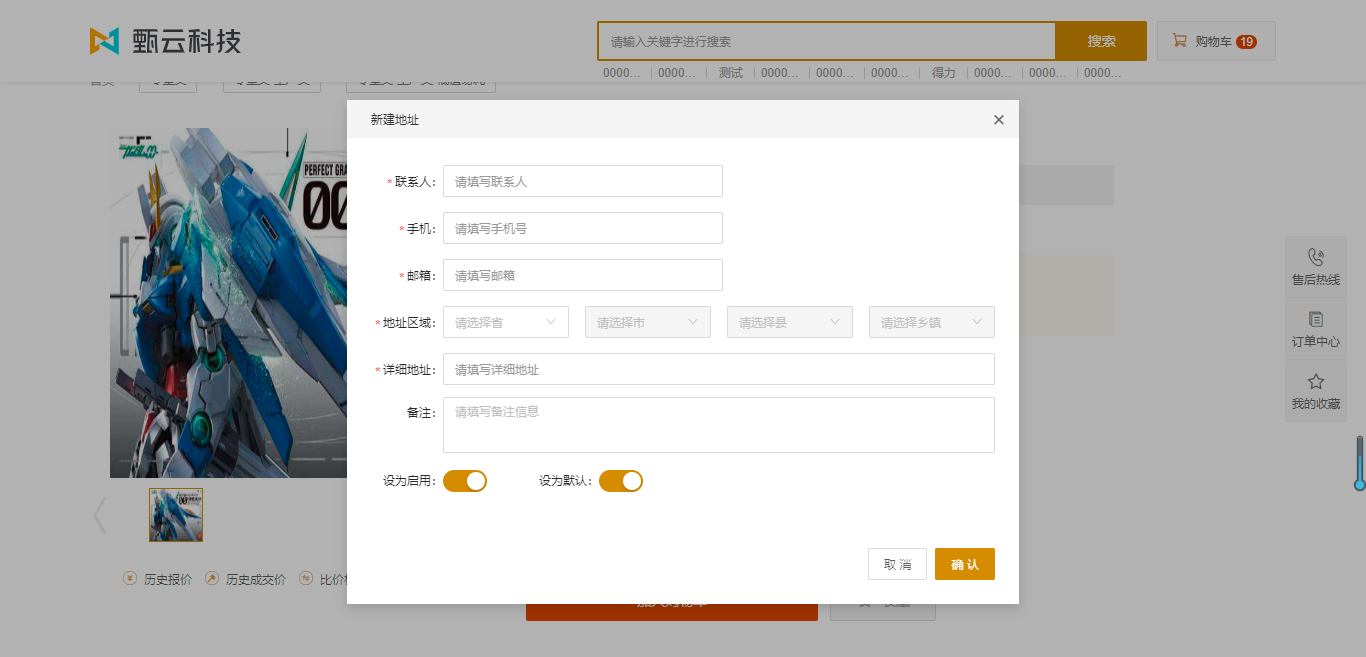 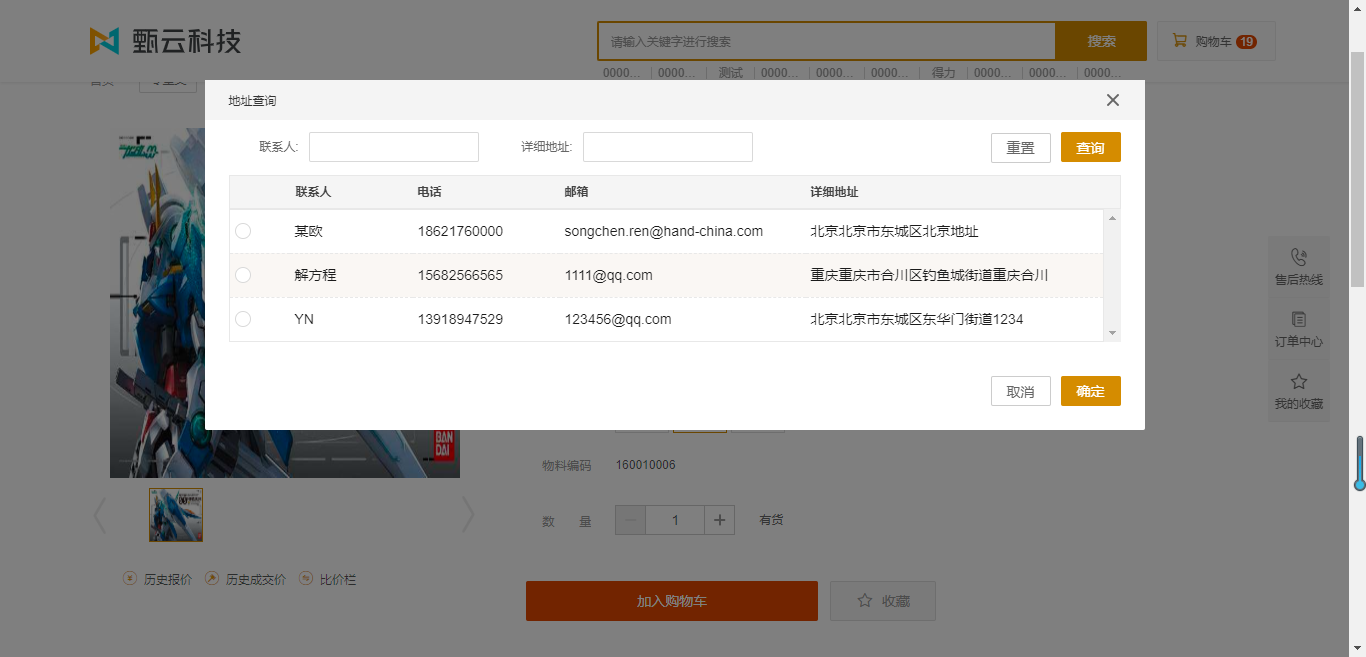 加入购物车之后可取购物车生成预采申请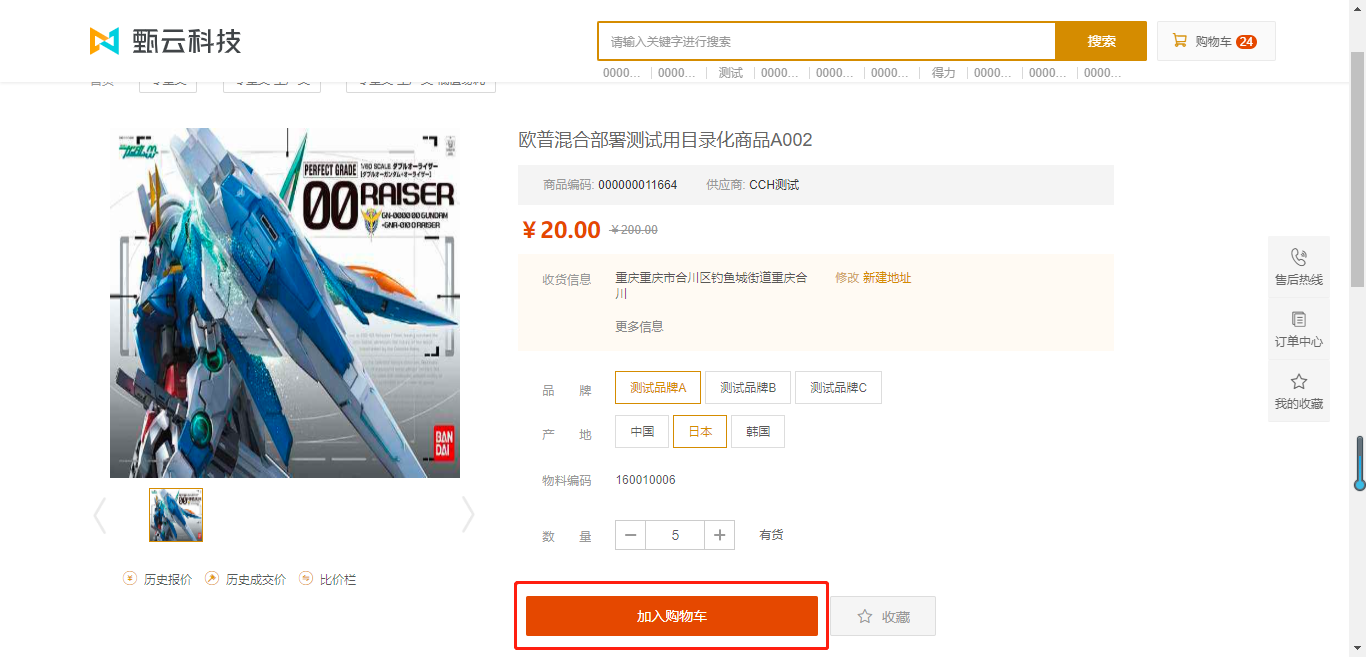 生成预采申请之后，确认生成采购申请即可，会传入MM系统维护完善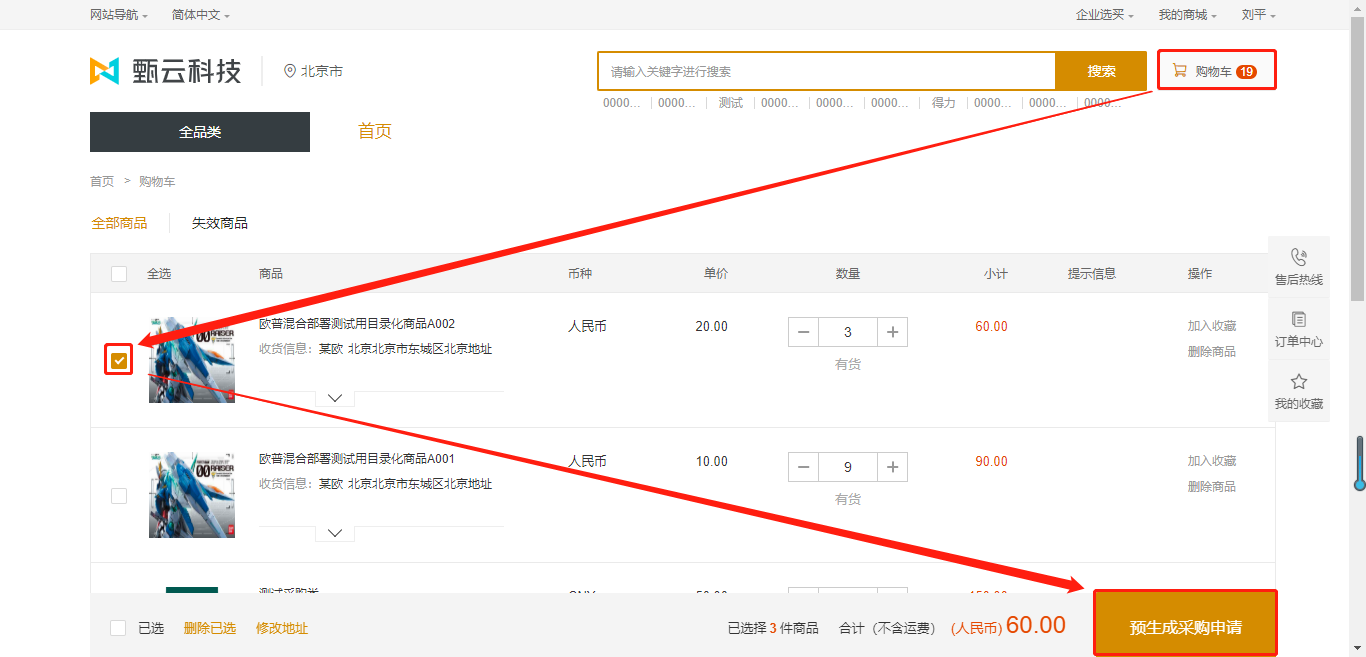 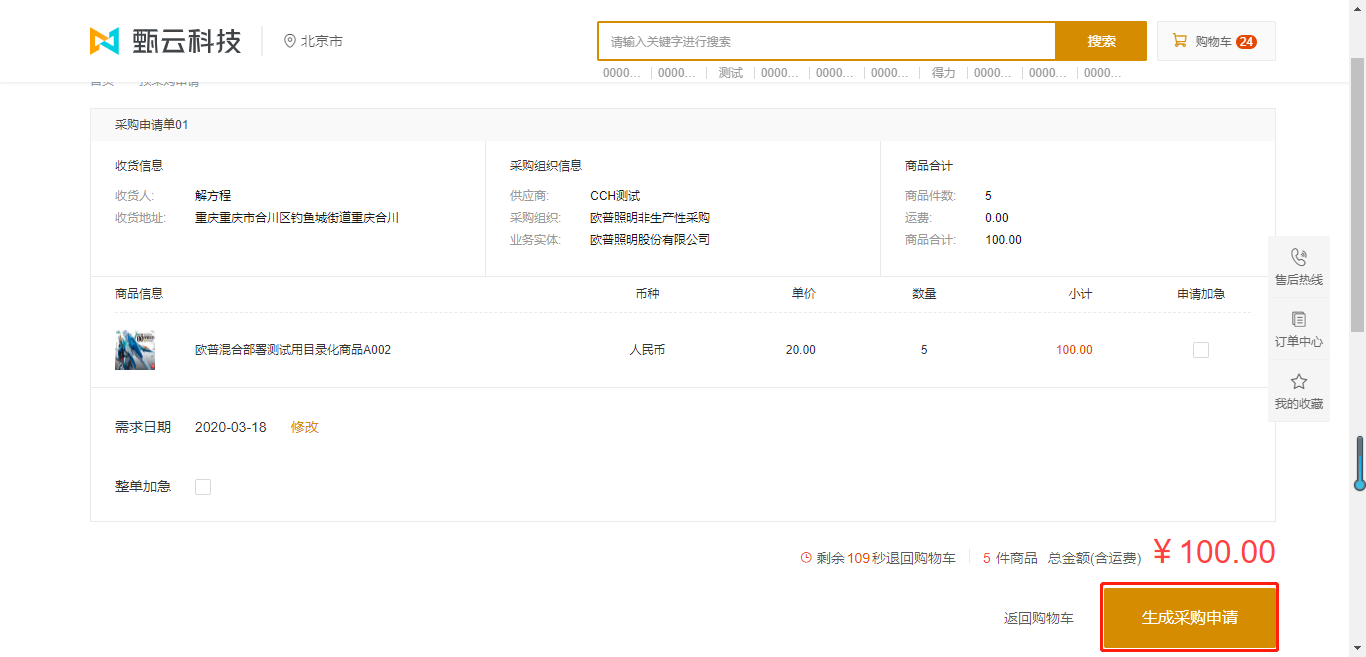 商城的申请一定时间之后会传到MM，在MM系统采购“终端采购需求”中选择类型为“草稿”可查询到相应申请选择要创建的采购申请，点击修改即可跳转至申请维护界面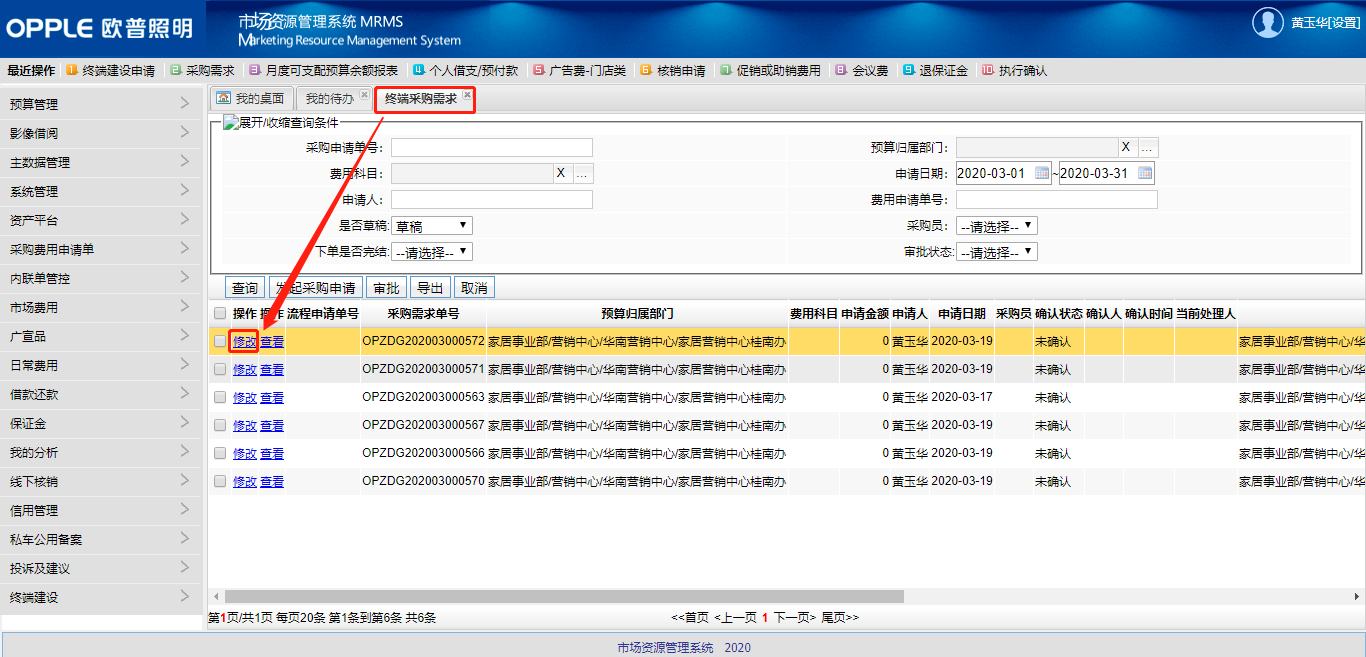 选择相关联的费用申请单，并维护申请的相关信息维护完成之后保存提交后可在商城界面查看提交后的采购申请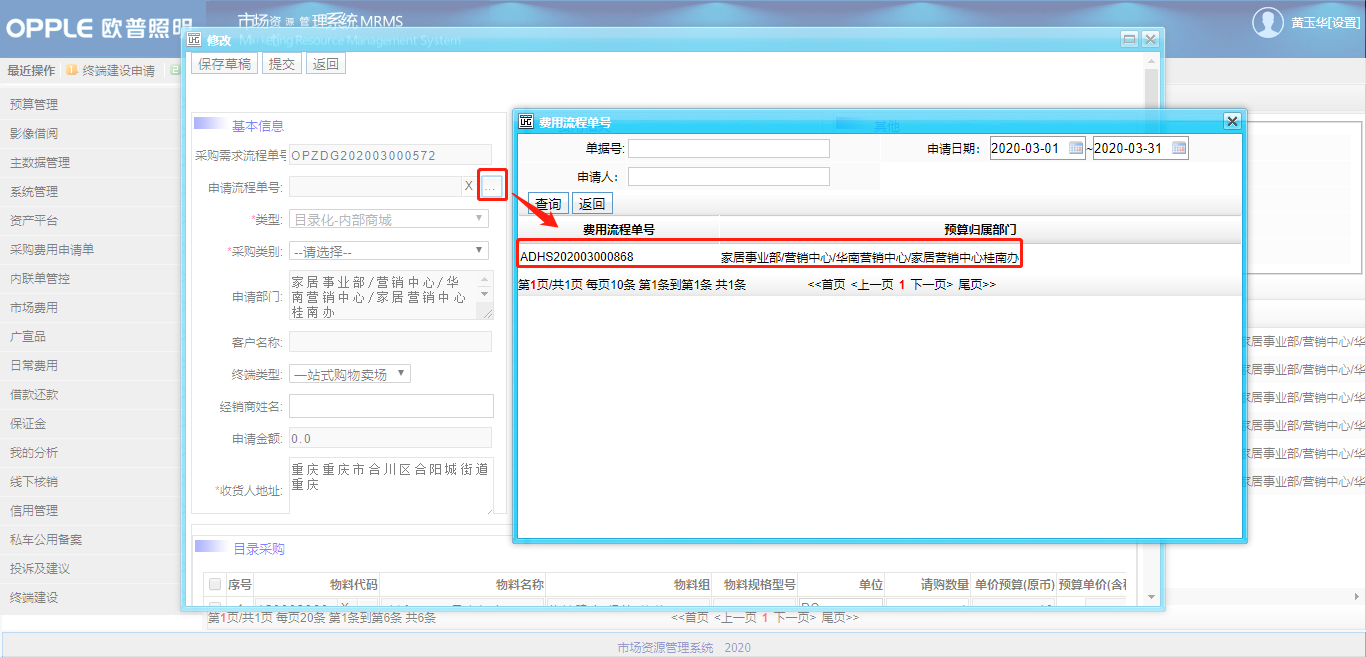 采购申请在MM系统提交之后，可在商城界查看创建的采购申请。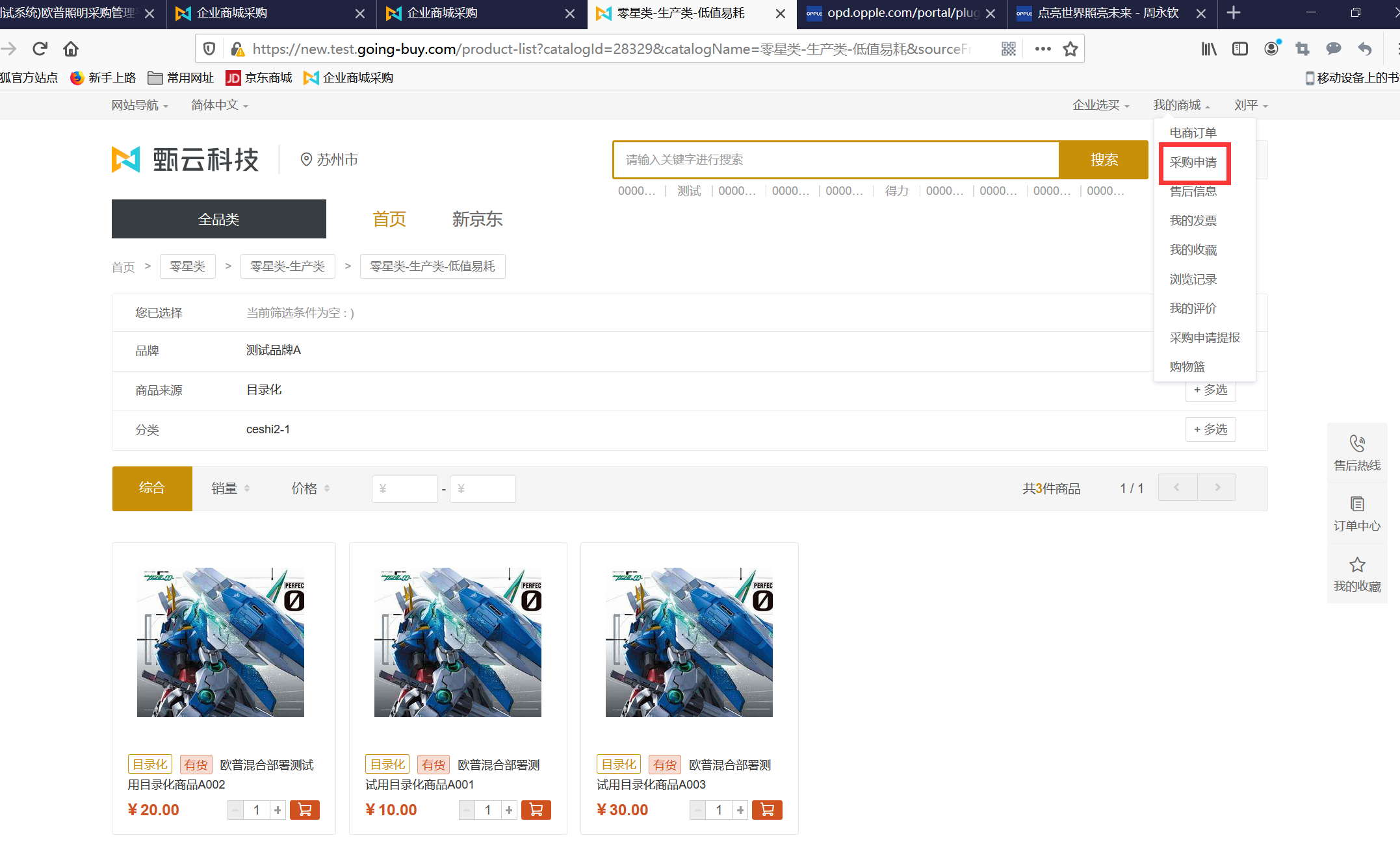 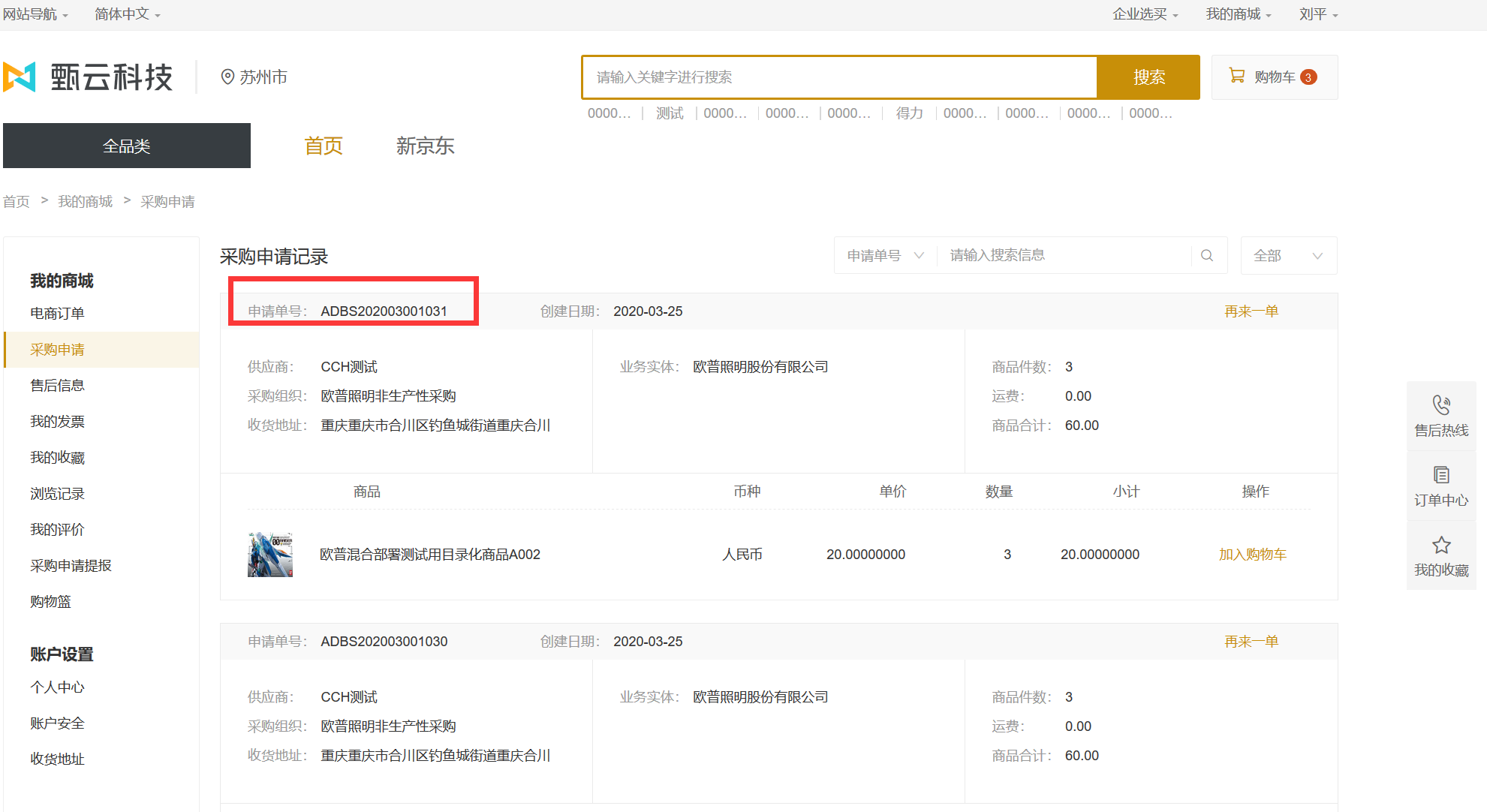 2.1.3终端建设采购申请审批维护完成之后保存提交即可进入申请审批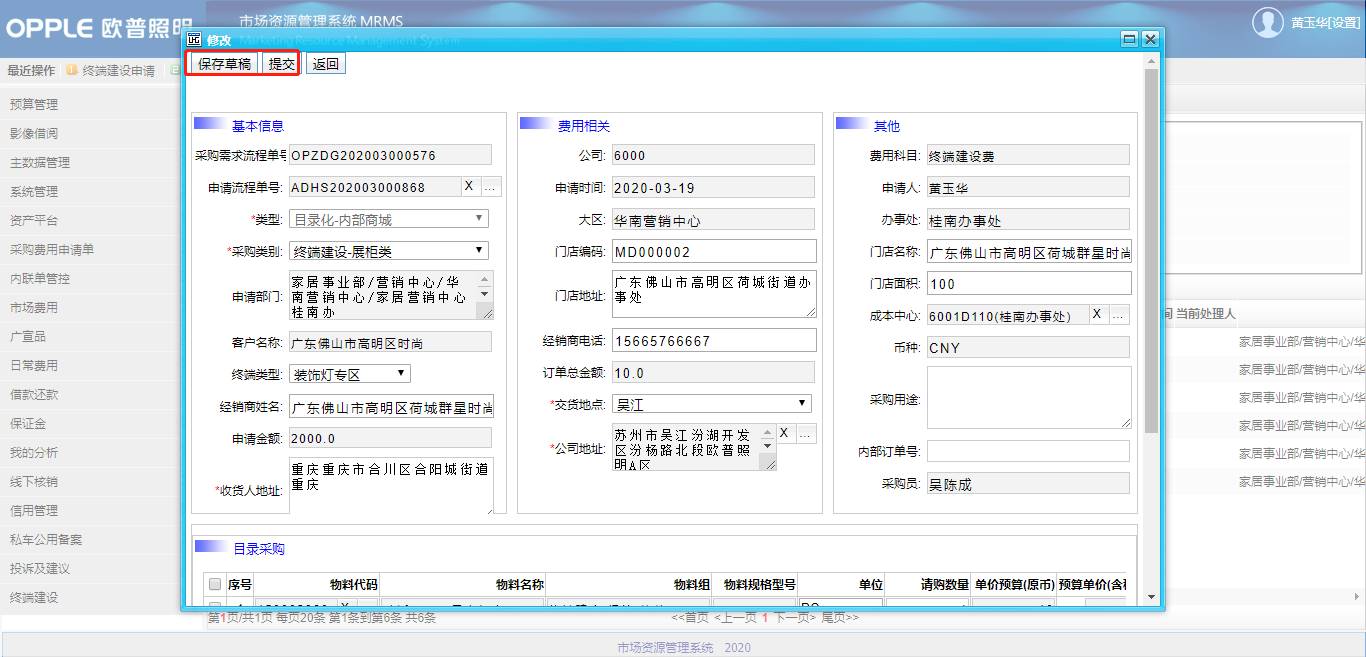 审批人进入MM系统之后在待办中可以找到未审批的单据进行审批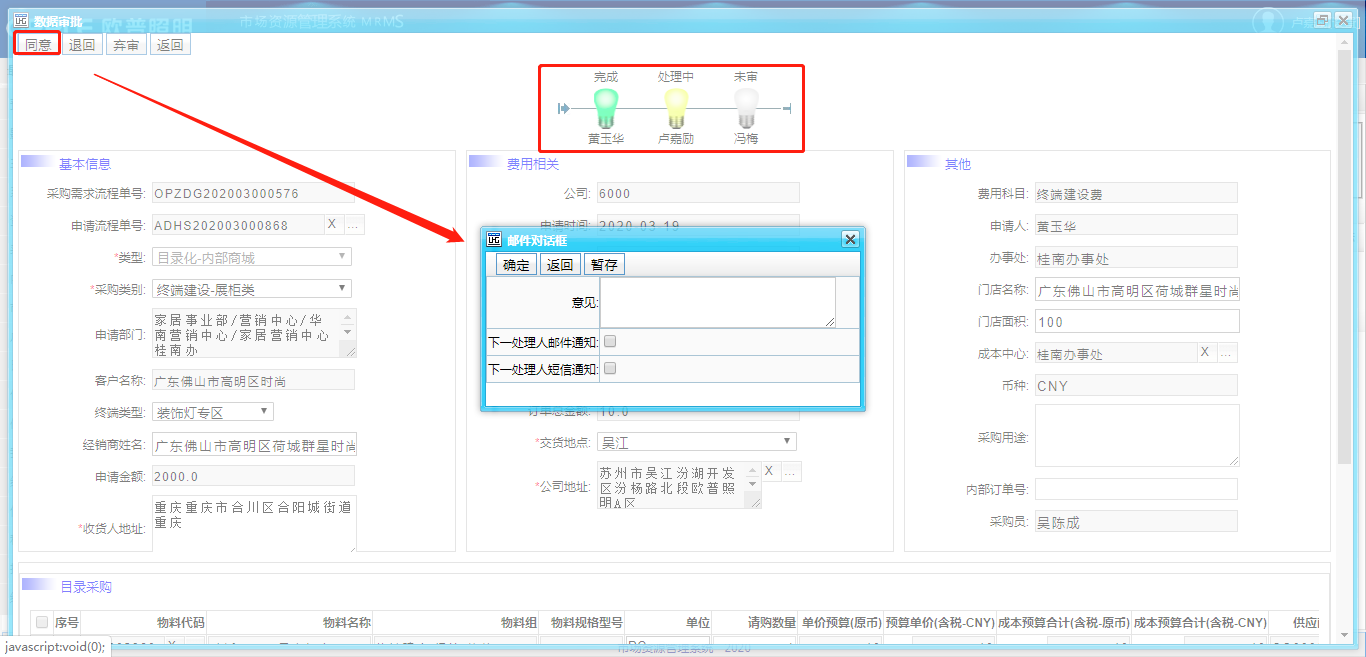 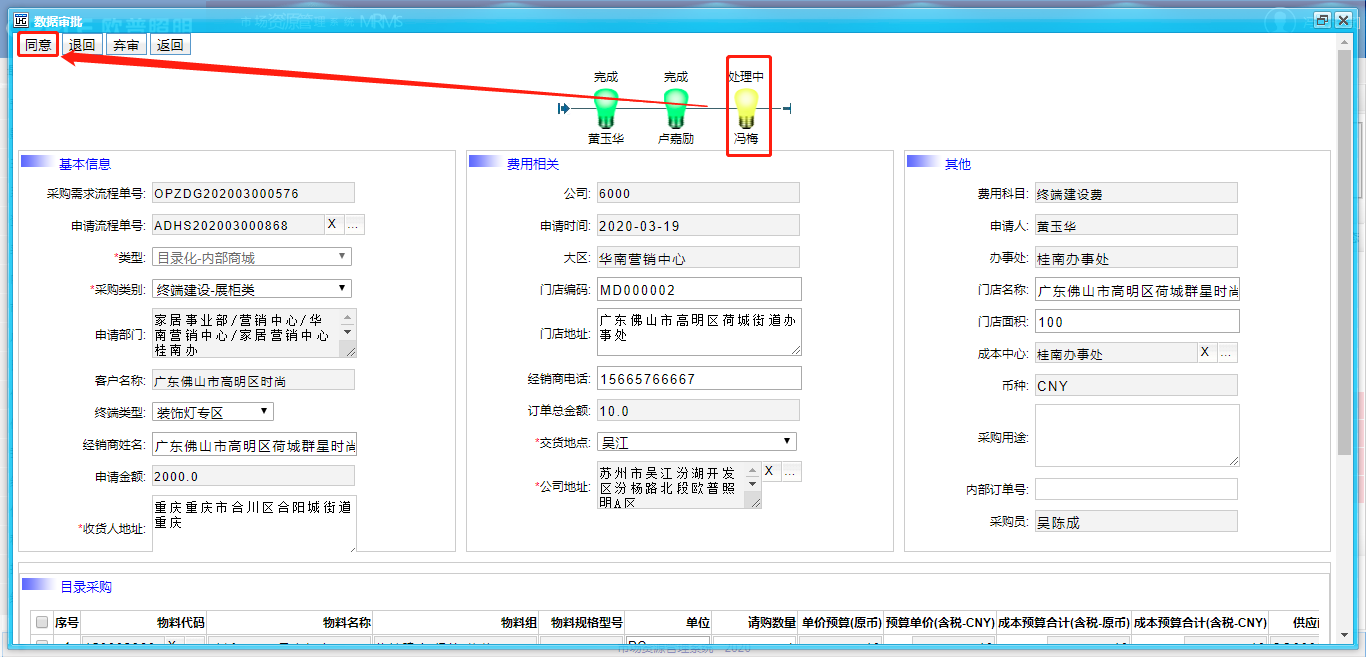 在采购申请的最后一个流程节点审批的时候，会传入SRM自动生成状态为“已发布”的订单，同时写入SAP并回写SAP的订单号简而言之目录化内部商城的采购申请自动生成SRM采购订单2.1.4终端建设采购申请取消1、针对草稿状态及未审批完成的采购申请进行取消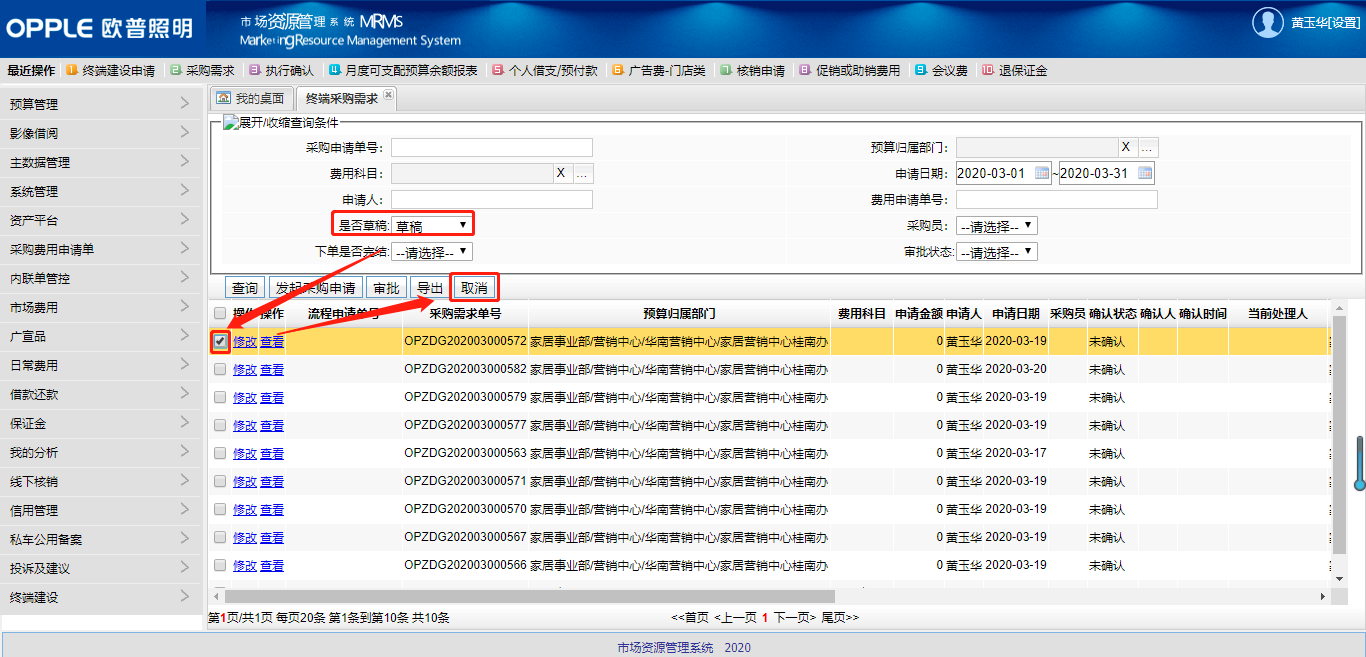 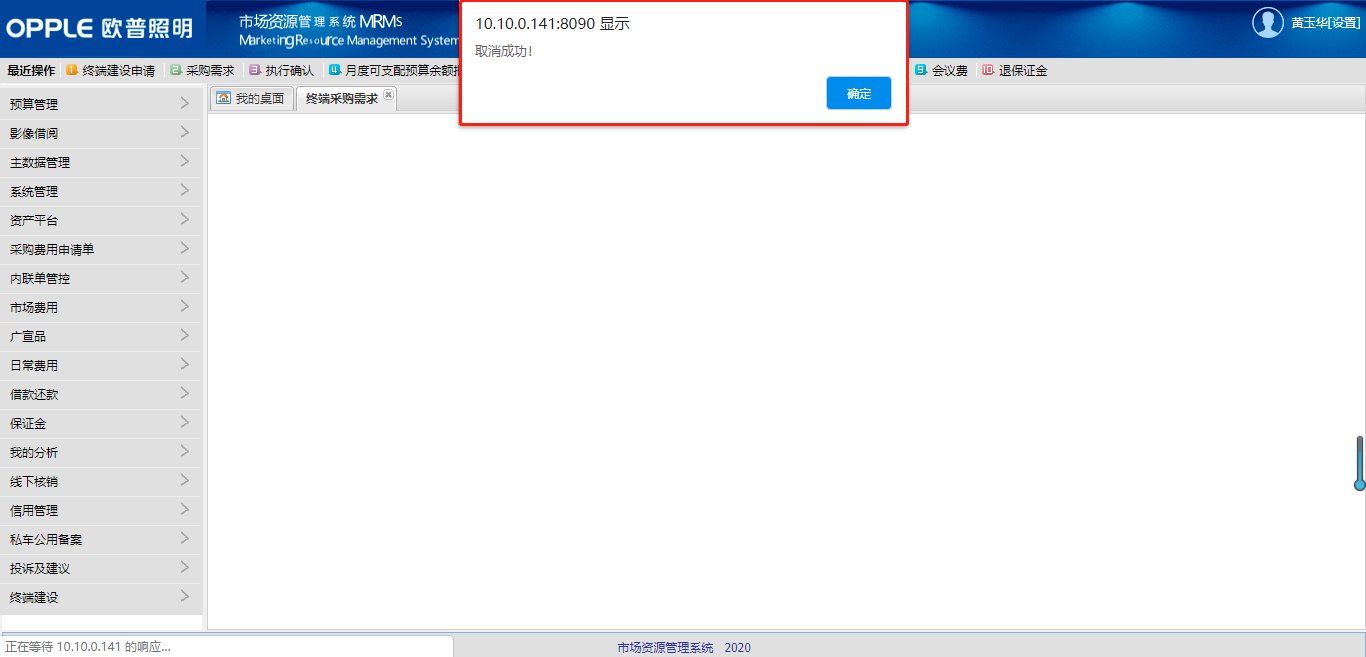 取消完成后在商城中也无法查询到该申请2.2终端建设-展柜类采购订单路径：BPM系统，新建流程-非生产采购订单对于生成的订单无需再在做任何操作，若需反审则需进去SAP进行反审，反审后订单会再次同步SRM2.3收货入库与非目录化操作一致，详情参照非目录化2.4非生对账与非目录化操作一致，详情参照非目录化3.外部商城采购 3.1终端建设费用申请3.1.1终端建设费用申请路径：BPM系统，新建流程-终端建设费用申请 进入“终端建设申请”界面，维护终端建设采购费用申请并提交审核审核通过之后的生成正式的费用申请3.2终端建设采购申请3.2.1终端建设采购申请创建路径：BPM系统，流程-新建流程-目录化采购申请 点击目录化采购申请，进入“商城”界面进行选买  选择企业选买，并维护相关信息维护完成之后可进行商品选买选择“欧普电商测试”分类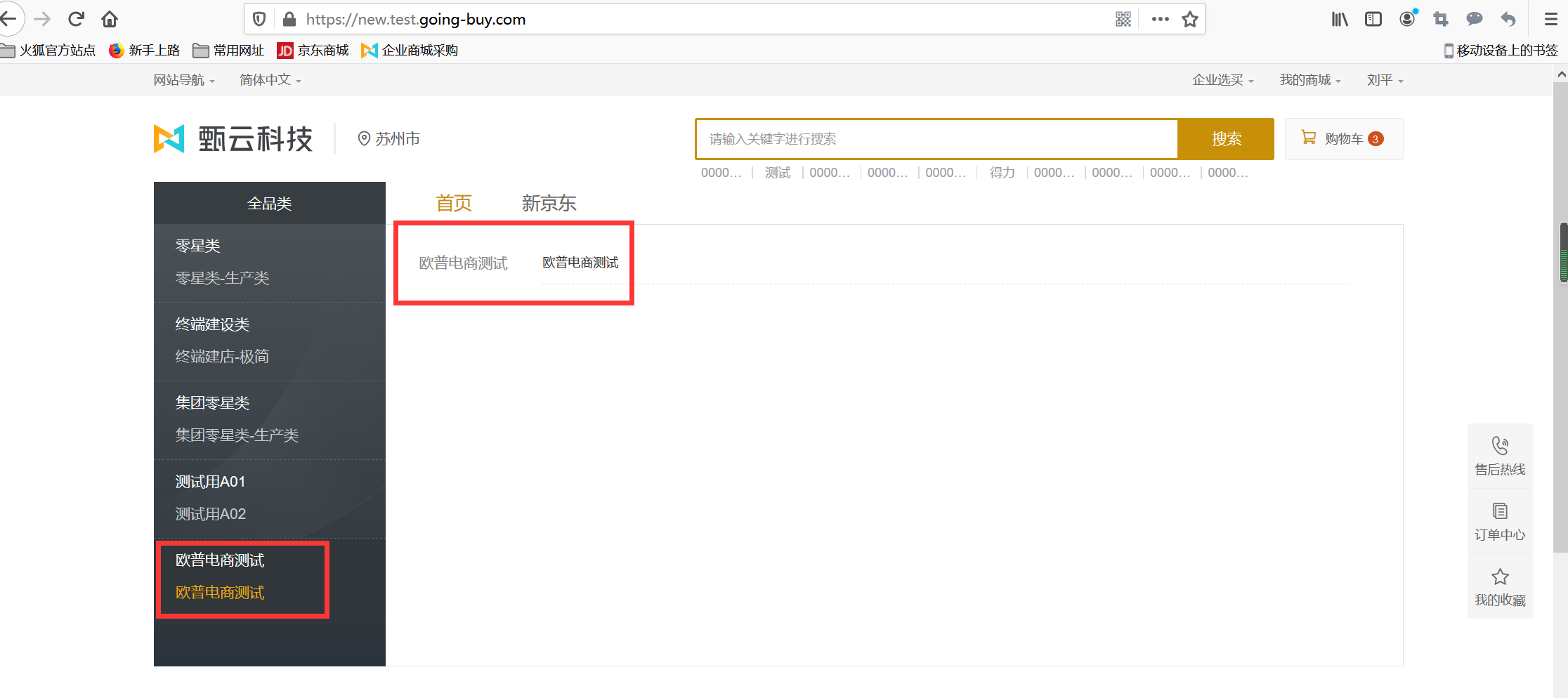 可查看京东商品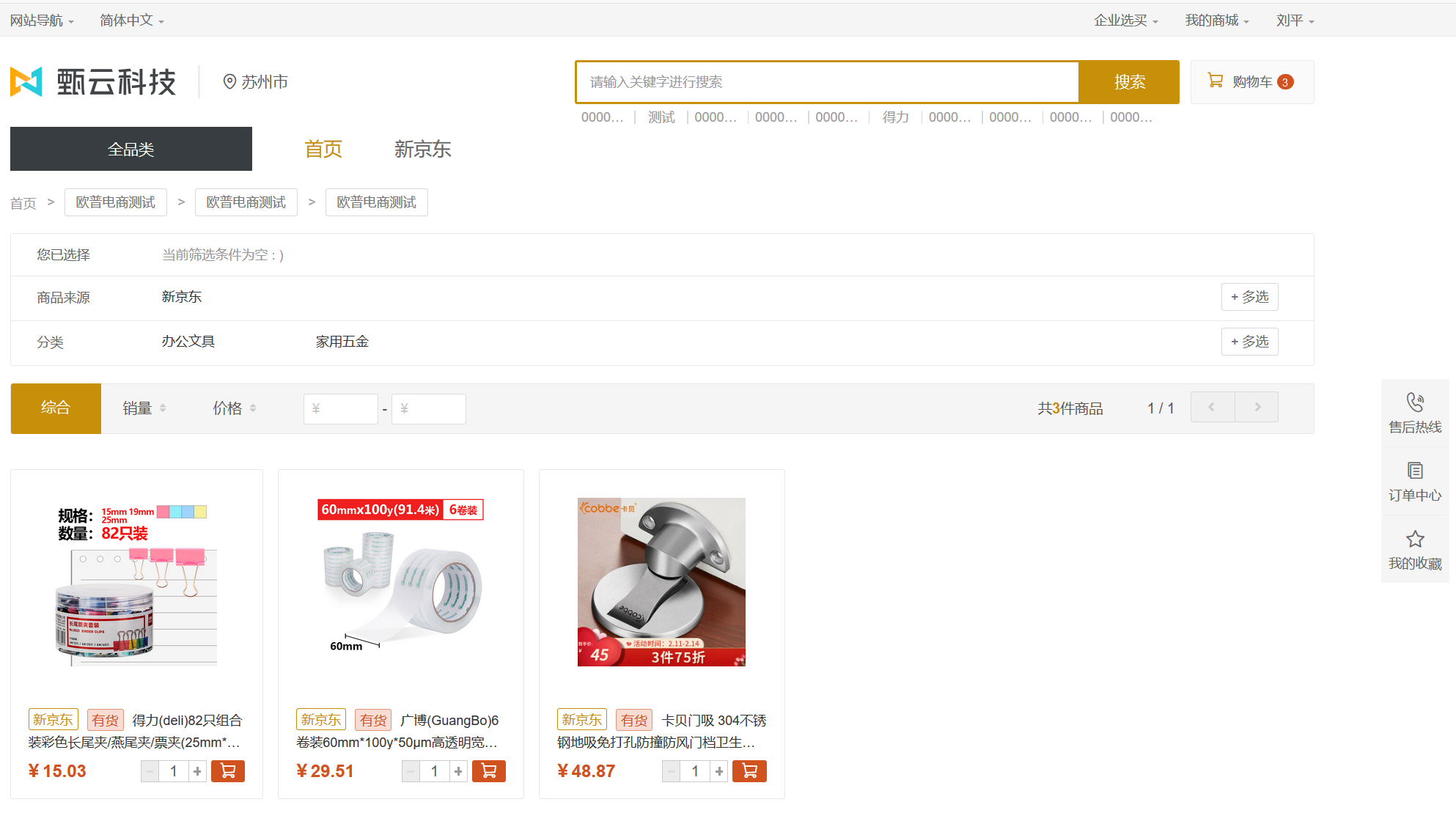 点击商品即可查看商品明细，选择购买数量之后可看到是否有货的提示，若有货则可直接加入购物车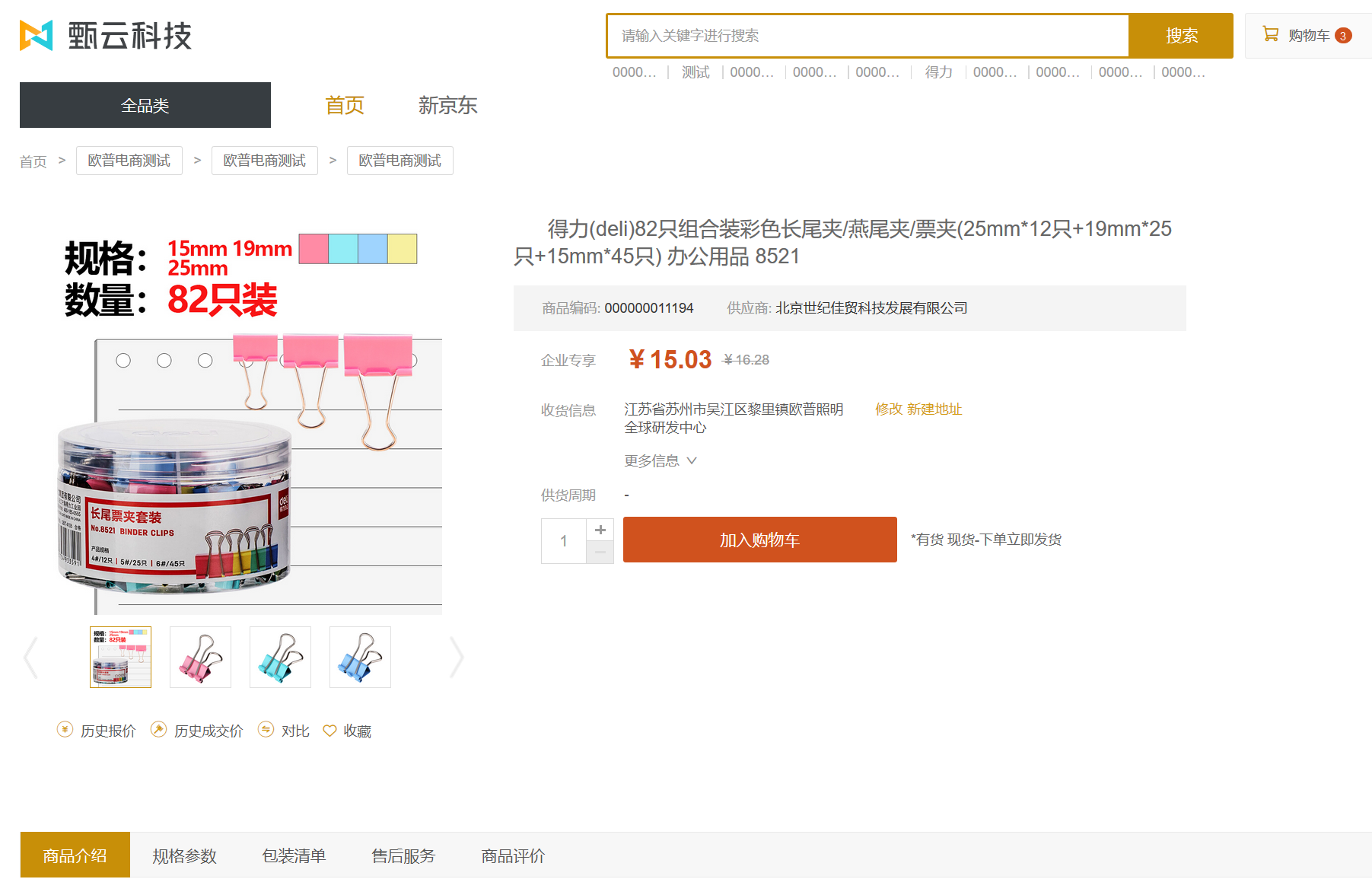 加入购物车之后可取购物车生成预采申请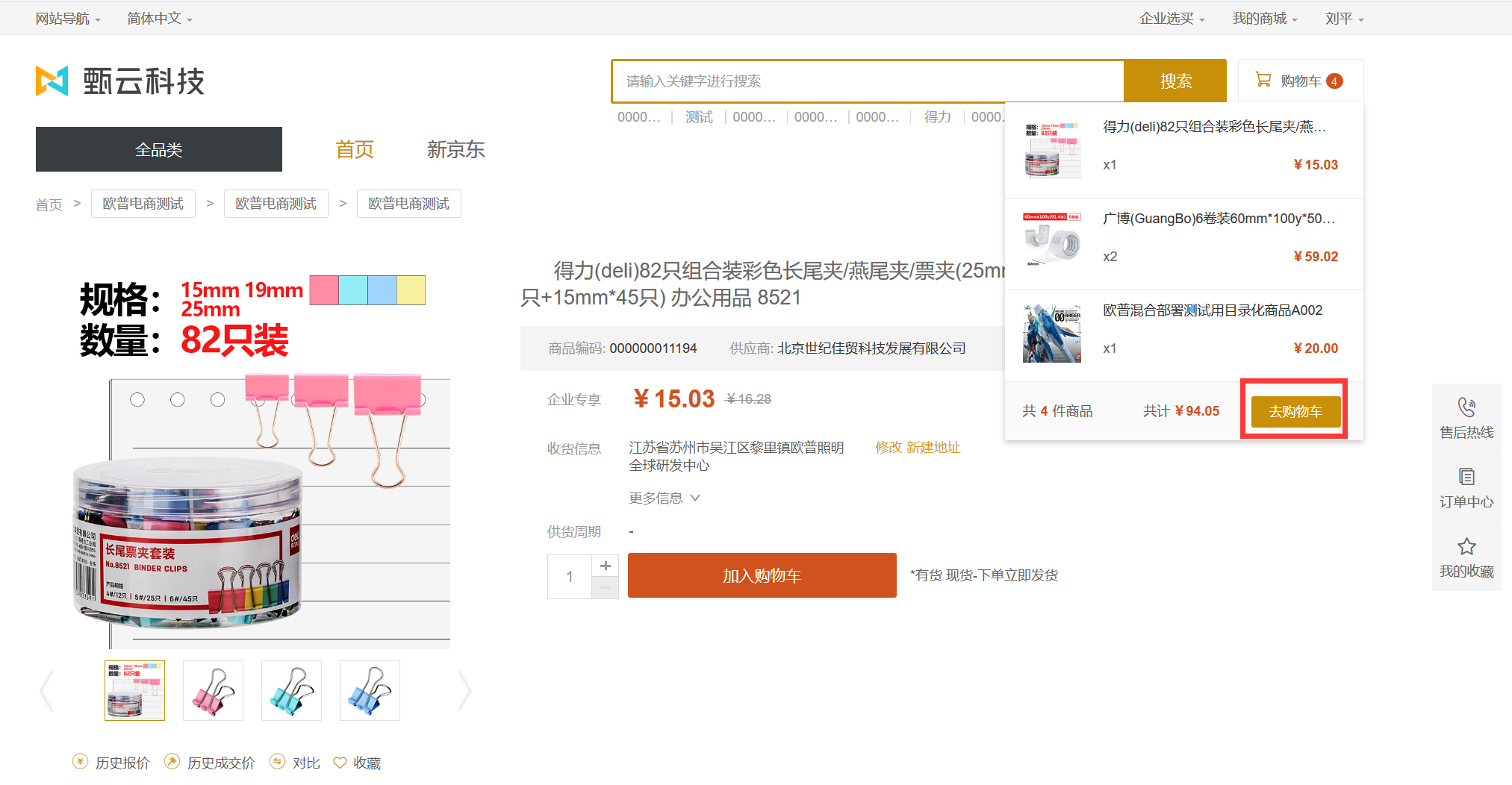 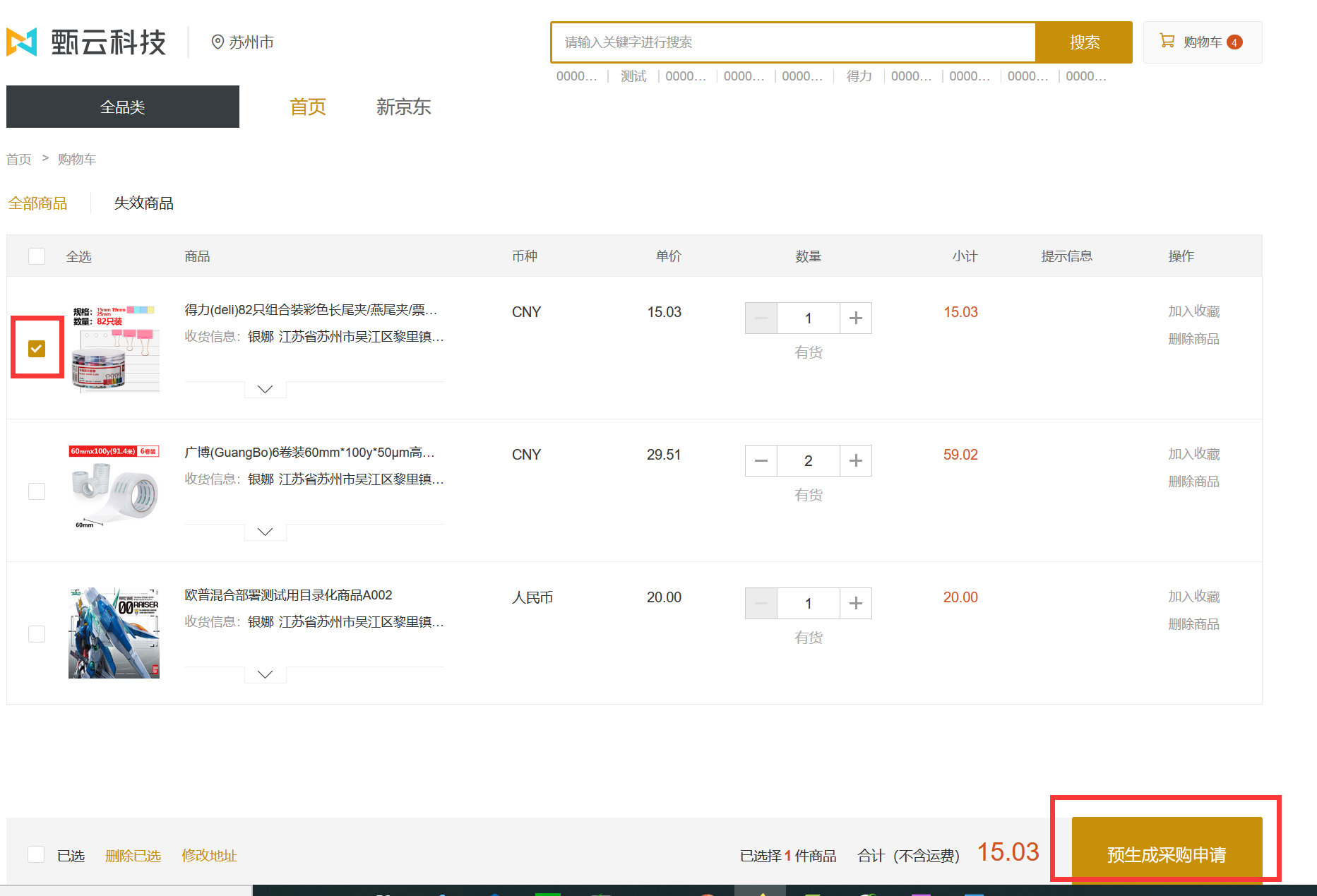 选择支付方式为“货到付款”，维护发票信息，点击“生成采购申请”。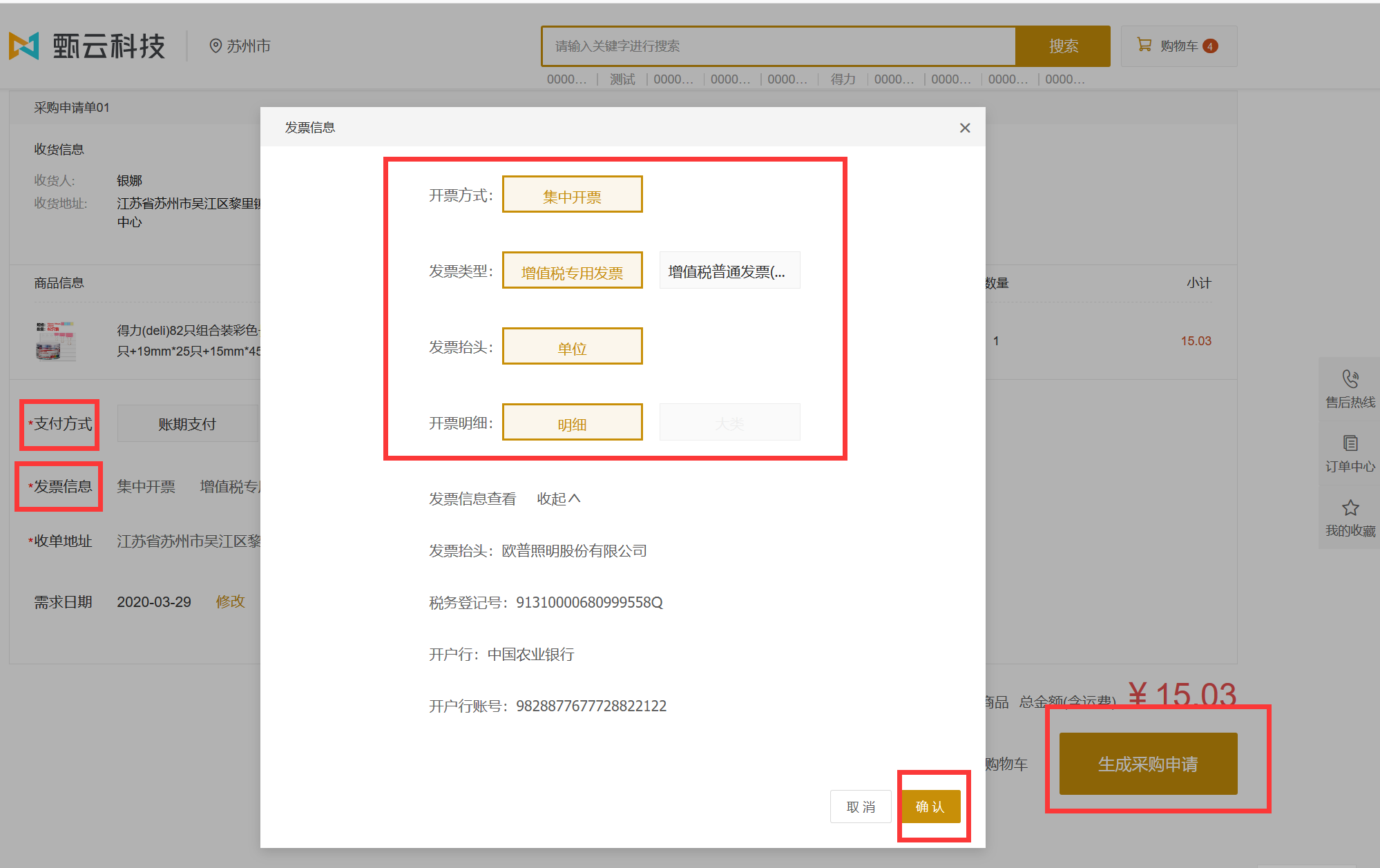 商城的申请一定时间（目前6分钟左右）之后会传到MM，可通过BPM系统的菜单“非目录化采购申请”进入MM系统（也可直接进入MM系统），选择类型为“草稿”可查询到相应申请，并补充信息选择相关联的费用申请单，并维护申请的相关信息采购申请在MM系统提交之后，需对采购申请进行审批。3.2.2终端建设采购申请审批维护完成之后保存提交即可进入申请审批审批人进入MM系统之后在待办中可以找到未审批的单据进行审批在采购申请的最后一个流程节点审批的时候，会传入SRM自动生成状态为“已发布”的订单，同时写入SAP并回写SAP的订单号简而言之目录化内部商城的采购申请自动生成SRM采购订单可点击“电商订单”对生成的订单进行查看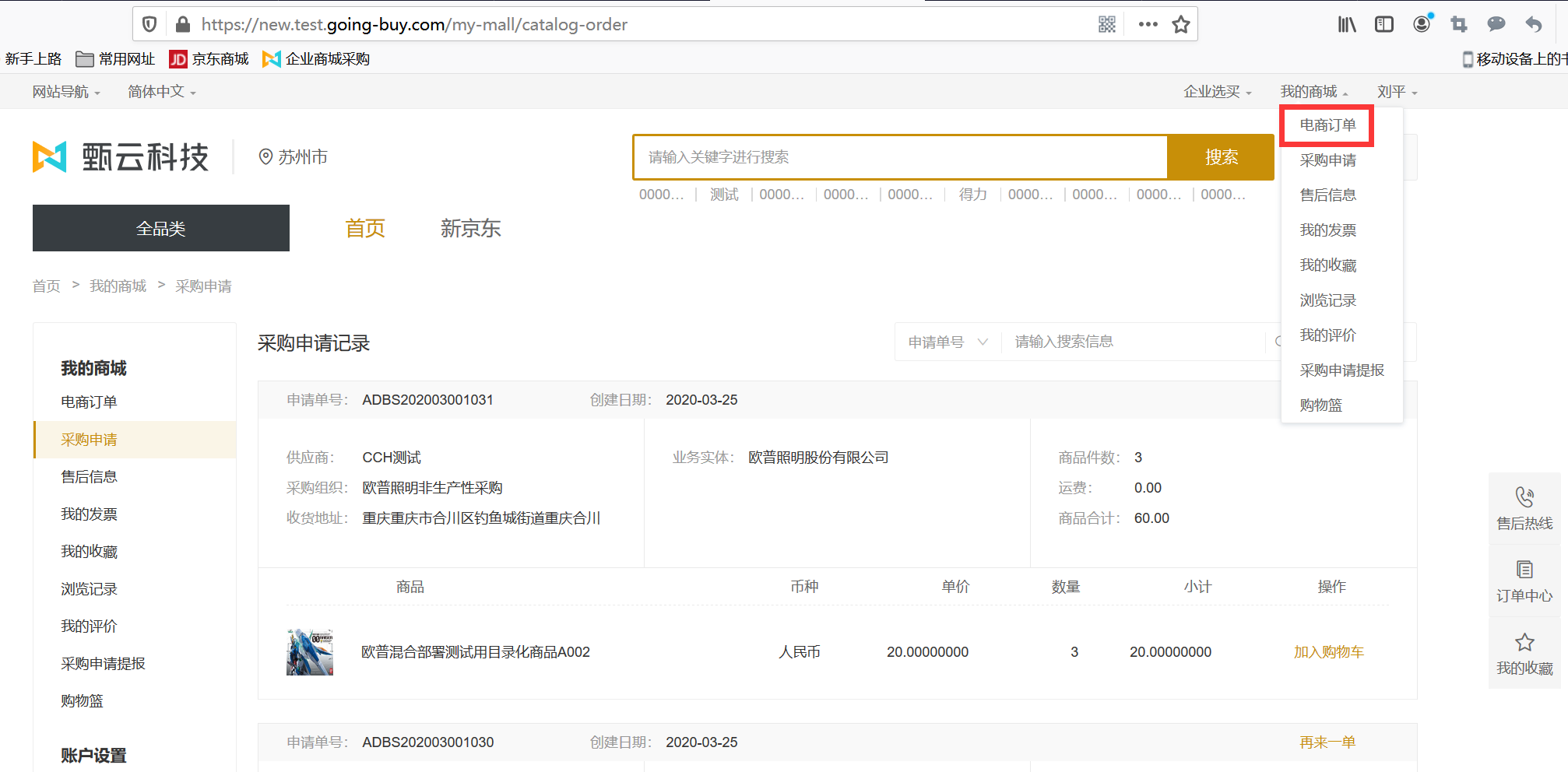 可查看下达的电商订单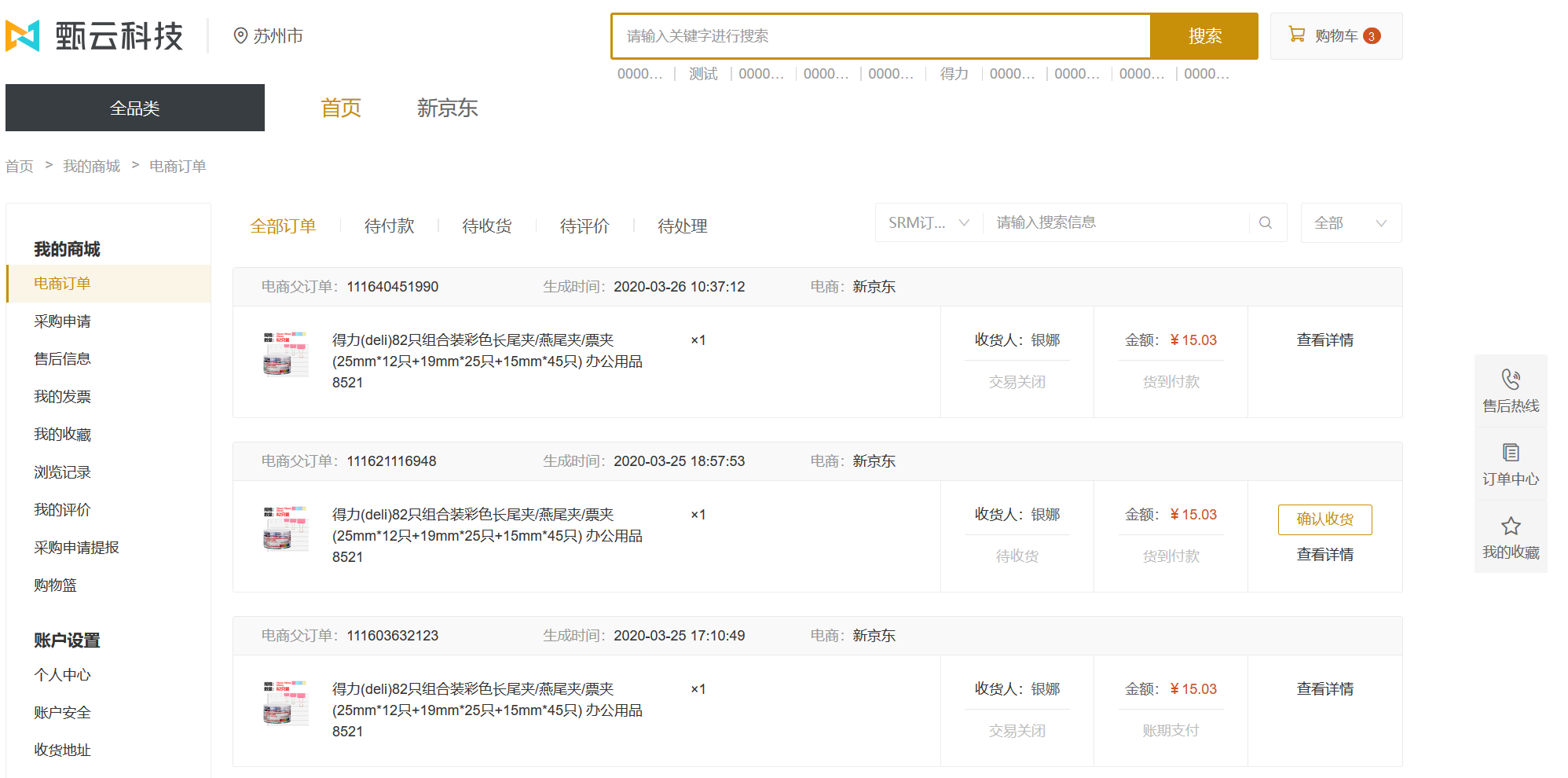 3.2.3终端建设采购申请取消1、针对草稿状态及未审批完成的采购申请进行取消取消完成后在商城中也无法查询到该申请3.3其他其他流程于非目录化采购相同修改日期作者版本更改说明日期复核人版本复核说明审批日期审批人审批人角色版本1.0